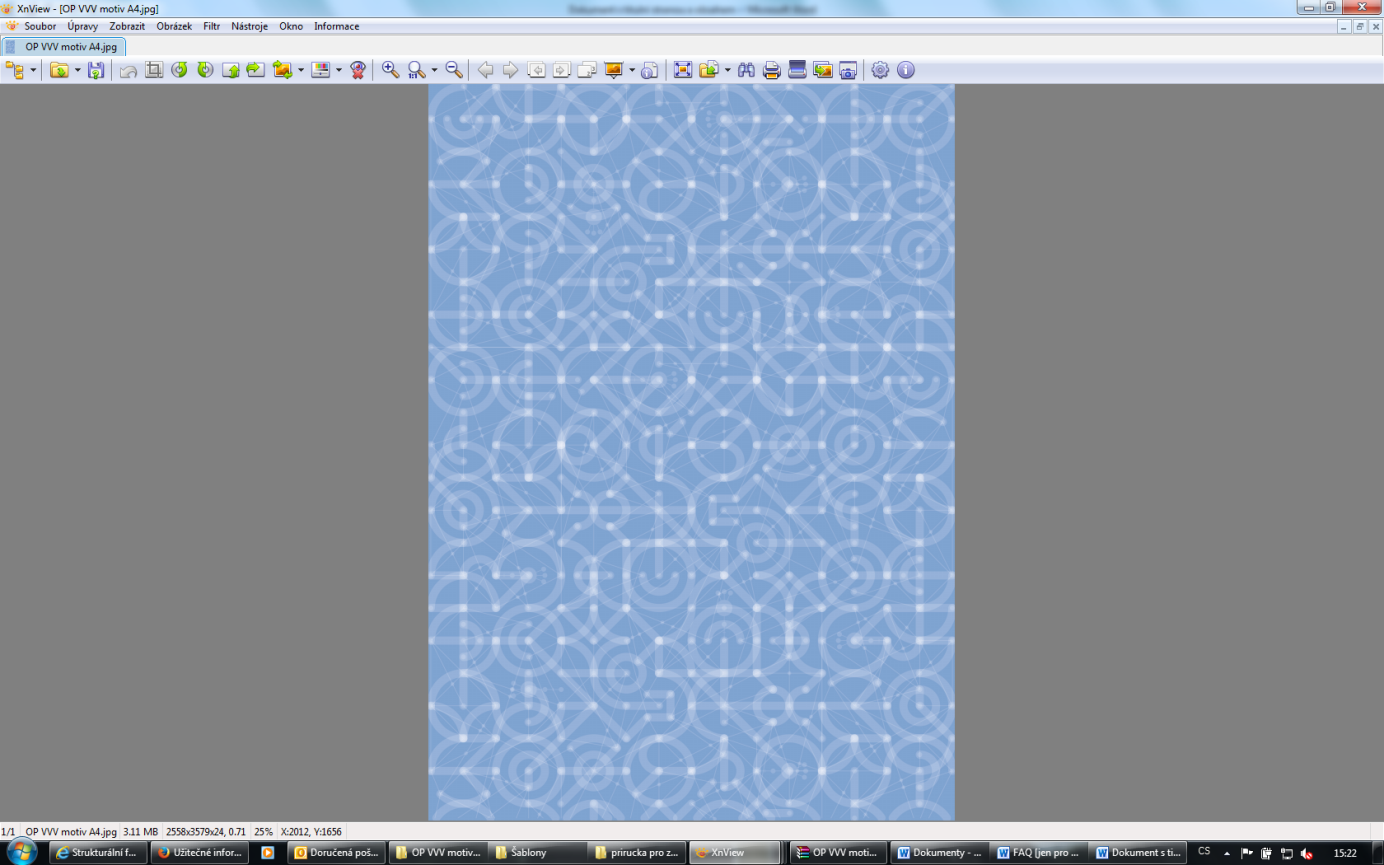 1 Vzdělávací program a jeho pojetí1.1 Základní údaje1.2 Anotace programuVzdělávací program seznamuje žáky s metodou CLIL v praxi. Žáci se prostřednictvím anglického jazyka věnují tématům módy a sportu. Učí se tedy cizí jazyk, a to nejčastěji v rámci komunikace se svými spolužáky, a zároveň se dozvídají nové informace a získávají nové dovednosti a zkušenosti v uvedených tématech. V rámci programu žáci využívají také digitální technologie, např. při tvorbě prezentací či výstupů, které každé odborné téma uzavírají. Tento program je od programu pro mladší žáky odlišen jak tematicky, tak metodicky. Jsou zde zvoleny metody odpovídající jejich věku a potřebám. Během programu pro starší žáky jsou informace žákům prezentovány především individuální či skupinovou formou výuky, během které vyučující žáky výrazně podporuje.Klíčová slova: komunikace v anglickém jazyce (AJ), digitální technologie, individuální a skupinová výuka, kooperace a spolupráce, práce s textem, móda, sport.1.3 Cíl programuObecné cílePodpořit inovativní potenciál žáků prostřednictvím kreativního použití metody CLIL, podpořit schopnost práce s digitálními technologiemi a komunikativní kompetence žáků v anglickém jazyce a rozšířit jejich slovní zásobu o specifickou terminologii související s jednotlivými vybranými všeobecně vzdělávacími předměty (matematika, dějepis, zeměpis, přírodopis nebo občanská výchova). Program pro starší žáky se liší v konkrétních cílech, na které se zaměřujeme.Konkrétní cíle:Absolvent si osvojí slovní zásobu v angličtině v tématech móda a sport.Absolvent používá anglický jazyk během konverzace, diskuse se svými spolužáky, prezentace jednotlivých témat, práce s textem či vyjadřování vlastních postojů.Absolvent kriticky pracuje s textem, tj. vyhledává, třídí, analyzuje a srovnává klíčové informace.Absolvent vytváří s pomocí digitálních technologií různé druhy výstupů a na internetu vyhledává dle pravidel práce se zdroji potřebné informace.Absolvent se aktivně podílí na hledání řešení při práci ve skupině, zapojuje se do ní a ke své roli přistupuje zodpovědně. Názory svých spolužáků akceptuje a respektuje.1.4 Klíčové kompetence a konkrétní způsob jejich rozvoje v programuProgram rozvíjí zejména kompetence ke komunikaci v cizích jazycích, konkrétně v anglickém jazyce. K tomu je využita metoda CLIL. Žáci si tak postupně, s pomocí svého mateřského jazyka, osvojují slovní zásobu v tématech Móda a Sport a během aktivit se ji učí využívat při práci s textem, v konverzaci, diskusi, prezentaci apod.Během programu je procvičována i schopnost práce s digitálními technologiemi. Ty jsou zde využívány především při tvorbě prezentací, vyhledávání informací na internetu a při tvorbě závěrečných výstupů, při kterých žáci vytváří pracovní listy pro své spolužáky, čímž si zároveň upevňují své poznatky.Průřezová témata:osobnostní a sociální výchova,mediální výchova.Mezipředmětové vztahy:V oblasti mezipředmětových vztahů je v programu možné nalézt mnoho přesahů mezi jednotlivými předměty. Program je zaměřen zejména na rozvoj komunikace v cizích jazycích, tedy oblast Jazyka a jazykové spolupráce. V programu je ale také výrazné propojení na vzdělávací oblast Člověk a jeho svět. 1.5 FormaForma vzdělávacího programu je prezenční. Programem se prolínají různé formy vzdělávání, nejčastěji jde o individuální práci, práci ve dvojicích či práci skupinovou. Žáci pracují také ve tvůrčích skupinách, ve kterých tvoří prezentaci na zadané téma či pracovní list pro své spolužáky, což je také finálním výstupem obou témat, kterými se žáci během programu zabývají.1.6 Hodinová dotaceProgram je naplánován na 16 vyučovacích hodin, rozdělených do 8 bloků vždy po 2 vyučovacích hodinách. V případě potřeby však doporučujeme na závěr každého bloku počítat s jednou hodinou navíc, jako s rezervou pro případ technických problémů, pomalejšího tempa skupiny, delšího zdržení u některé z aktivit z důvodu zájmu žáků atd. 1.7 Předpokládaný počet účastníků a upřesnění cílové skupinyVzdělávací program je určen ideálně pro skupinu cca 20–25 žáků (maximálně 30 žáků) 8. a 9. ročníků ZŠ a odpovídajících ročníků víceletých gymnázií, střídavě pracujících individuálně či ve skupinách po cca 2–4 žácích. V případě, že je počet žáků při VP vyšší, než 20, doporučujeme, aby program realizovali 2 vyučující (lektoři). Kompetenční obtížnost jednotlivých cvičení a aktivit a míra zapojení cizího jazyka reflektují tuto cílovou skupinu. Vedle vzdělávacího programu Trochu jiná angličtina 2 existuje druhý program s podobným metodickým základem – Trochu jiná angličtina 1. Tento program je určen pro mladší žáky, konkrétně žáky 6. a 7. ročníků a odpovídajících ročníků víceletých gymnázií. Trochu jiná angličtina 1 klade na žáky nižší kompetenční nároky jak v použitých metodách výuky a obtížnosti cizího jazyka, tak v míře spolupráce či práce s texty.1.8 Metody a způsoby realizace Žáci pracují v průběhu programu převážně ve dvojicích, případně skupinách, ale také je zde věnován dostatek prostoru i na samostatnou práci žáků. Většina aktivit je zaměřena tak, aby si žáci osvojili anglický jazyk zejména skrze komunikaci. Proto jsou v aktivitách často vyzýváni ke konverzaci, prezentacím, zkrátka k tomu, aby jazyk co nejvíce využívali, tedy metodologicky jde o „learning by doing“. K tomu pomáhá již zmiňovaná speciální metoda CLIL, která umožňuje učit se odbornému či novému tématu skrze cizí jazyk a tento případně kombinovat s jazykem mateřským, který žáci bezpečně znají a který jim při výuce slouží jako opora. Pozn.: V případě, že realizátor/účastníci programu prozatím nemají s metodou CLIL ještě žádné zkušenosti, doporučujeme nejprve vyzkoušet jen některé aktivity (např. z programu pro mladší žáky) pro získání určité míry kompetencí pro zvládnutí programu v plném rozsahu.Většina metod použitých v programu patří mezi tzv. „aktivizující metody výuky“, při kterých mají žáci velký podíl účasti a jsou tedy prakticky neustále v akci.Do programu je také zařazena celá řada aktivit rozvíjejících schopnost kritického myšlení a kreativitu, jako jsou např. brainstorming či diskuse. Tím, že většina aktivit je řešena formou skupinové a kooperativní výuky, dochází k vzájemné organizaci a komunikaci žáků a kromě znalostí či dovedností, které posléze vedou k rozvíjení žádoucích kompetencí, jsou zde rozvíjeny i tzv. měkké kompetence. Ty se pak uplatňují a zároveň dále rozvíjí zejména u projektově orientované výuky, která se v programu rovněž vyskytuje.1.9 Obsah – přehled tematických bloků a podrobný přehled témat programu a jejich anotace včetně dílčí hodinové dotaceTematický blok (Móda) č. 1 – 2 vyučovací hodiny	Téma č. 1 (Oblečení a historie) – 90 minutV úvodní části prvního bloku je zařazen kompetenční dotazník, který zjišťuje úroveň kompetencí žáků ve vztahu k cílům vzdělávacího programu. Cílem tohoto dotazníku je identifikovat vstupní znalosti žáků na téma módy a adrenalinových sportů. Další aktivity tohoto bloku jsou zaměřeny na rozvoj slovní zásoby týkající se módy. Individuální práce se prolíná s prací ve dvojici a prací skupinovou.V bloku se nejprve rekapituluje slovní zásoba žáků týkající se oblékání, dále se rozšiřuje jejich slovní zásoba a textem se žákům přibližuje, jak to bylo s módou v historii. Myšlenková mapa umocní zapamatování si informací z textu a dovede žáky k uvědomění, že to, co pro nás dnes znamená oblékání, bylo v minulosti úplně jinak.Tematický blok (Módní návrháři) č. 2 – 2 vyučovací hodiny	Téma č. 1 Téma (Návrháři a dovednosti) – 90 minutV tomto bloku mapují žáci své dovednosti a také dovednosti módního návrháře. Vlastní tvoření, diskuse nad skicami módních návrhářů a nad jejich dovednostmi mají za úkol zaujmout žáky a ukázat jim, že různé typy oblečení mají za sebou poměrně dlouhou cestu a svůj příběh.Tematický blok (Móda kolem nás) č. 3 – 2 vyučovací hodiny	Téma č. 1 (Obchodní domy) – 90 minut Tento blok je zacílen na informace týkající se obchodních domů, které se nachází v České republice a mezi teenagery jsou oblíbené. Získání informací rozšíří žákům jejich obzory a také poukáže na několik faktů, které jsou diskutabilní.Tematický blok (Naše tvorba) č. 4 – 2 vyučovací hodiny	Téma č. 1 (Aktivity na téma móda) – 90 minut Tento blok je zacílen na vlastní tvorbu žáků s pomocí digitální technologie – práce na počítači a využití digitálních zdrojů pro tvorbu vlastních materiálů – pracovních listů. Během této činnosti se žáci učí zpracovávat své znalosti do podoby materiálu, se kterým může pracovat další žák. Žáci v průběhu této práce pracují individuálně či ve dvojicích dle možností přístupu k digitálním technologiím.Tematický blok (Sporty) č. 5 – 2 vyučovací hodiny	Téma č. 1 (Adrenalinové sporty) – 90 minut V tomto bloku je cílem zmapovat postoje žáků ke sportu, prohloubit znalost existence adrenalinových sportů a vytvořit si názory na tyto sporty při práci se zdroji. Práci individuální střídá práce skupinová a práce ve dvojicích.Tematický blok (Známé adrenalinové sporty) č. 6 – 2 vyučovací hodiny	Téma č. 1 (Co mají společného, čím se liší) – 90 minut Tento blok je věnován tematice jednotlivých adrenalinových sportů a dále detailněji parkouru a freerunningu. Převažuje práce ve dvojici, která je doplňována prací individuální.Tematický blok (To be scared) č. 7 – 2 vyučovací hodiny	Téma č. 1 (Dangerous sports) – 90 minut Cílem tohoto bloku je poukázat na extrémní sporty a vyvolat v žácích postoje k těmto sportům a zároveň je dovést k argumentaci, co tyto sporty přináší a čím jsou ohrožující. Na základě tohoto žáci vyjádří svůj vztah ke sportům a k zástupci jednoho adrenalinového sportu.Tematický blok (Tvorba materiálů) č. 8 – 2 vyučovací hodiny	Téma č. 1 (Naše nápady) – 90 minut Tento blok je zacílen na vlastní tvorbu žáků s pomocí digitální technologie – práce na počítači a využití digitálních zdrojů pro tvorbu vlastních materiálů – pracovních listů. Během této činnosti se žáci učí zpracovávat své znalosti do podoby materiálu, se kterým může pracovat další žák. Žáci v průběhu této práce pracují individuálně či ve dvojicích dle možností přístupu k digitálním technologiím.1.10 Materiální a technické zabezpečeníPro organizaci vzdělávacího programu je třeba zajistit minimálně jednu místnost, dostatečně velkou pro daný počet účastníků. Tato místnost by měla být vybavena počítačem připojeným na internet.Každá skupina by měla mít k dispozici běžné školní pomůcky, které může využít ke zpracování informací a plnění úkolů – bílé i barevné papíry, nůžky, lepidlo, lepící pásku, lepící papírky (lepíky), barevné fixy atd. Žáci by měli mít při zpracování úkolů volné pole působnosti, aby se podporovala jejich kreativita. V programu tak mohou být využity i další technologie, jako jsou např. mobilní telefony (pro vyhledávání informací). Jejich konkrétní použití ovšem záleží na konkrétních okolnostech, možnostech a zájmu účastníků.1.11 Plánované místo konáníVzdělávací program může probíhat ve škole (např. v rámci kroužku) či v organizaci neformálního vzdělávání. V obou případech je potřeba zajistit dostatečné materiální a technické zabezpečení (viz 1.10).1.12 Způsob vyhodnocení realizace programu v období po ukončení projektuDoporučená forma vzdělávacího programu je během projektové výuky v rámci formálního vzdělávání. Program má formu 8 tematických bloků.Vyhodnocení úspěšnosti vzdělávacího programu je založeno na kombinaci kvantitativních a kvalitativních metod. Konkrétně se jedná o následující: Vstupní a výstupní kompetenční dotazníky: Vyučující může před a po absolvování vzdělávacího programu dát žákům vyplnit kompetenční dotazníky (Příloha 4.1 a 4.29), jejichž porovnání ukáže případný posun v oblasti vybraných klíčových kompetencí. Avšak konkrétní rozsah posunu záleží na mnoha faktorech, včetně toho, s jakými kompetencemi daný žák do programu vstupuje. Dotazníky jsou součástí kapitol 4 (Příloha č.1) a 5 (Příloha č. 2).Aktivity zaměřené na reflexi výstupů, znalostí a hodnocení absolvovaného programu: V programu jsou zařazeny aktivity zaměřené na reflexi závěrečných výstupů, spolupráci ve skupinách, sebehodnocení i na hodnocení programu jako takového. Aktivity kombinují kvalitativní přístupy ke zpětné vazbě a zohledňují i práci s emocemi žáků (např. hodnocení po žákovských prezentacích kladoucí důraz na reflexi vlastních prožitků). Opakovací a hodnotící aktivity (Příloha 4.6 a 4.19) pak odhalí, jaké znalosti žáci v programu nabyli, a zároveň dají samotným žákům příležitost zhodnotit, jaká část programu či konkrétní́ aktivita jim přišla nejvíce prospěšná, proč či co by naopak na programu udělali jinak, co nového se naučili, co předpokládají, že v budoucnu využijí apod. Součástí́ jsou i otázky zaměřené na rozvoj výchovné hodnoty.1.13 Kalkulace předpokládaných nákladů na realizaci programu po ukončení projektuPočet realizátorů/lektorů: 1.14 Odkazy, na kterých je program zveřejněn k volnému využitíProgram Trochu jiná angličtina 2 s doprovodnými materiály, jehož autorem je Channel Crossings s. r. o., podléhá licenci Creative Commons Uveďte původ-Zachovejte licenci 4.0 Mezinárodní. Pro zobrazení licenčních podmínek navštivte http://creativecommons.org/licenses/by- sa/4.0/.Vizuální prvky (obrázky, fotografie a náčrty) použité ve všech částech vzdělávacího programu podléhají volné licenci a může s nimi být nakládáno v souladu s veřejnou licencí Creative Commons (výše). Prvky pochází buď z online databází Pixabay (https://pixabay.com/cs/) a Pexels (https://www.pexels.com/), nebo jsou autorské a byly vytvořeny pro daný vzdělávací́ program. Veškeré materiály k vzdělávacímu programu Trochu jiná angličtina 2 naleznete na internetové́ stránce http://www.kreativniskola.cz/vzdelavaci-programy/trochu-jina-anglictina/. Zde jsou ke stažení také kapitoly 4 Příloha č. 1 a 5 Příloha č. 2 tohoto dokumentu a pracovní sešit pro žáky. Program je dostupný také na metodickém portále https://rvp.cz/.2 Podrobně rozpracovaný obsah programuKapitola č. 2 je zpracována formou žákovského sešitu, který je k dispozici na tomto odkazu:DOCX: https://filedn.com/lsBVgSr0PfSJIhl2KR8cjnu/Skola40/Trochu_jina_anglictina_2/Zakovsky_sesit_trochu_jina_anglictina_2.docxPDF: 
https://filedn.com/lsBVgSr0PfSJIhl2KR8cjnu/Skola40/Trochu_jina_anglictina_2/Zakovsky_sesit_trochu_jina_anglictina_2.pdf2.1 Tematický blok č. 1 (Móda) – 2 vyučovací hodiny2.1.1 Téma (Oblečení a historie) – 90 minutForma a bližší popis realizaceV úvodní části prvního bloku je zařazen kompetenční dotazník, který zjišťuje úroveň kompetencí žáků ve vztahu k cílům vzdělávacího programu. Cílem tohoto dotazníku je identifikovat vstupní znalosti žáků o tématu módy a adrenalinových sportů. Další aktivity tohoto bloku jsou zaměřeny na rozvoj slovní zásoby týkající se módy. Individuální práce se prolíná s prací ve dvojici a prací skupinovou.V bloku se nejprve rekapituluje slovní zásoba žáků týkající se oblékání, dále se rozšiřuje jejich slovní zásoba a textem se žákům přibližuje, jak to bylo s módou v historii. Myšlenková mapa umocní zapamatování si informací z textu a dovede žáky k uvědomění, že to, co pro nás dnes znamená oblékání, bylo v minulosti úplně jinak.MetodyV této části je realizována individuální i skupinová výuka, během které žáci plní zadané úkoly. Metody brainstormingu a alfa boxu jsou realizovány ve dvojicích a podporují motivaci a evokaci tématu. Grafický organizér zpracovávají žáci individuálně a následně pracují ve dvojicích, když sdílí své poznatky. Metoda popcornu uzavírá téma prostřednictvím hromadného sdílení.Pomůcky:4.1 Vstupní kompetenční dotazník – pro každého žáka,4.2 Přísloví – do dvojice,4.3 Alfa box – do dvojice,4.4 History of clothing – pro každého žáka,4.5 Myšlenková mapa – pro každého žáka,4.6 Sebehodnocení – pro každého žáka,5.1 Vstupní kompetenční dotazník – klíč – pro vyučujícího,5.2 Alfa box – náměty – pro vyučujícího,5.3 Umazávání – pro vyučujícího.Dřevěné kolíčky – pro každého žáka, slovníčky, připojení na internet, je-li to možné (pro vyhledání potřebné slovní zásoby).Podrobně rozpracovaný obsahKompetenční dotazník (5 minut)Žáci jsou přivítáni vyučujícím, který jim popíše cíle programu a obsah programu a sdělí, co se očekává od žáků. Žáci vyplní vstupní kompetenční dotazník, na jeho vyplnění mají přibližně 10 minut. (Příloha 4.1 a 5.1) Kompetenční dotazník obsahuje otázky, které mapují kompetence žáků před začátkem celého vzdělávacího programu. Vyhodnocení tohoto dotazníku je vhodné provést v závěru posledního bloku, tedy tehdy, když jsou vypracovány oba dotazníky.  Přísloví (10 minut)Žáci vytvoří dvojice na základě kolíčků, které jim rozdá vyučující. Po vzniku dvojic žáci zapisují do připraveného listu (Příloha 4.2) svůj postoj k uvedenému rčení. Své myšlenky formulují v češtině. Po dopsání čtou své názory nahlas po vyvolání vyučujícím. V případě, že se rozvine diskuse, zapojují se do diskuse a sdílí své postoje.Alfa box (15 minut)Po diskusi obdrží žáci pracovní list zaměřený na zmapování slovní zásoby týkající se oblečení (Příloha 4.3). Žáci zapisují k jednotlivým písmenům slovíčka v angličtině, nenapadnou-li je v anglickém jazyce, ale v českém, mohou je zapsat též. Když jsou hotovi, vytvoří čtveřice, kde si sdílí své záznamy, poslouchají se a doplňují si, co nemají, případně to znají, jen si nevzpomněli. S vyučujícím poté doplní slova, která neznají, anebo je nenapadla. (Příloha 5.2) Umazávání (15 minut)Po připomenutí slovní zásoby týkající se oblečení se žáci v následující aktivitě učí novou slovní zásobu. (Příloha 5.3) Dle vyučujícího opakují prezentovaná slovíčka, snaží se zapamatovat si jejich význam, psanou podobu, výslovnost a pozici na tabuli. Poté, co jsou slovíčka umazávána, říkají slovíčka, jako by v oválech byla. Když chybějí všechna slovíčka, zrekapitulují je na list papíru, aby zjistili, že si je pamatují v obou jazycích, a aby jim jejich znalost byla k užitku při práci s textem. Vyučujícímu po dokončení záznamu a sdílení se sousedem diktují, jaká slovíčka byla na tabuli a kde.Myšlenková mapa (30 minut)Žáci odhadují téma textu, se kterým budou pracovat. Po návrzích a sdělení tématu obdrží texty (Příloha 4.4), které si nejprve jen přečtou a posléze v nich vyhledávají klíčové informace, které zároveň podtrhávají. Následuje práce s myšlenkovou mapou (Příloha 4.5), do které si zaznamenávají informace v heslech tak, aby zároveň obsáhli celý text, vybrali klíčové body a dohledali souvislosti. Po dokončení záznamu sdílí ve dvojicích získané poznatky, které formulují ve větách.Popcorn (7 minut)Žáci vytvoří kruh a vyučující zadává téma – odívání a historie odívání. Když někdo z žáků ví nějakou informaci, vyskočí a ve větě ji sdělí. Sdělují anglicky i česky. Vyskakují jeden přes druhého, stejně jako popcorn v hrnci, jen s tím rozdílem, že sdílí své poznatky. Poznatky vychází z textu, ale vědí-li ještě něco víc, mohou sdělovat i to.Sebehodnocení (8 minut)Na konci bloku mají žáci před sebou list s připravenými tabulkami pro sebehodnocení. (Příloha 4.6) Žáci se věnují tabulce, která se týká prvního bloku. Sem zaznamenají sebereflexi své práce a získaných poznatků.2.2 Tematický blok č. 2 (Módní návrháři) – 2 vyučovací hodiny2.2.1 Téma (Návrháři a dovednosti) – 90 minutForma a bližší popis realizaceV tomto bloku mapují žáci své dovednosti a také dovednosti módního návrháře. Vlastní tvoření, diskuse nad skicami módních návrhářů a nad jejich dovednostmi mají za úkol zaujmout žáky a ukázat jim, že různé typy oblečení mají za sebou poměrně dlouhou cestu a svůj příběh.MetodyAktivity jsou realizovány prací ve dvojici a prací individuální. Jednotlivé metody průběžně obsahují obě podoby realizace. Metody jsou zaměřeny na různé dovednosti. Stěžejními metodami jsou intenzivní práce se slovní zásobou, metoda párového čtení a kladení otázek. Práce s textem rozvíjí dovednost porozumět cizojazyčnému sdělení a v konfrontaci s vlastními předpověďmi hledat odpovědi na otázky, které vznikly před četbou. Aktivita zaměřená na rozvoj slovní zásoby vede nejen k rozvoji slovní zásoby, ale i k dalším dovednostem. Závěrečná činnost týkající se otázek dává prostor začít přemýšlet hlouběji o tématu a přemýšlet o tom, co práce módního návrháře obnáší.Pomůcky:4.7 Sketches – pro každého žáka,4.8 Slovní zásoba – pro každého žáka,4.9 Questionnaire – pro každého žáka,4.10 Text – pro každého žáka,4.11 Questions – do dvojice,5.4 Slovní zásoba – do třídy (případně do dvojice).Pastelky, slovníčky, krejčovský metr 3x, připojení k internetu a přístup k počítači.Podrobně rozpracovaný obsahSketches (20 minut)Žáci sledují, co píše vyučující na tabuli za jména, a odhadují, kdo to je. Jejich návrhy jsou zapisovány na tabuli a po odhalení tématu – módní návrháři – krátce diskutují s vyučujícím, odpovídají na jeho otázky, reagují na názory spolužáků.Když obdrží od vyučujícího pracovní listy (Příloha 4.7), plní dva úkoly. Nejprve si prohlédnou náměty módních návrhářů a vyjádří, co se jim líbí a proč. Pracují ve dvojici. Hned poté dokreslí tužkou či pastelkou nedokončené skicy, a to tak, že si vyberou dvě a kolem napíšou, co si myslí, že takový módní návrhář potřebuje pro svou práci – jaké nástroje, přístroje. Své nápady chodí na vyzvání vyučujícího zapisovat na tabuli. Slovní zásoba (10 minut)Polovina žáků dostane kartičky se slovíčky, druhá polovina dostane český význam nebo obrázky. (Příloha 5.4) Úkolem žáků je najít si k sobě odpovídající dvojici. Když se tak stane, po kontrole vyučujícím vyhodí kartičky do vzduchu a seberou si jiné. Hledají opět dvojice. Poté tipují, jak dlouho jim bude trvat, než se znovu najdou. Opět vyhodí kartičky do vzduchu a snaží se co nejrychleji najít svou dvojici. Tuto aktivitu opakují cca 3x do doby, než se jim podaří pokořit jimi stanovený čas. Po návratu na místo splní zadání na pracovním listu (Příloha 4.8) – spojí anglický a český význam slovíček. Se sousedem po dokončení porovnají svá řešení. Questionnaire (10 minut)Poté, co obdrží krejčovský metr od vyučujícího, si změří obvod zápěstí. Žáci vytvoří dvojice na základě předchozího měření a na základě instrukcí začnou vyplňovat dotazník (Příloha 4.9), ve kterém zaznamenají hodnocení svých dovedností a dovedností návrháře. Ve dvojicích si své zápisy porovnají.Text a párové čtení (25 minut)Žáci si nejprve poslechnou, co bude obnášet další aktivita. Jsou i nadále ve dvojicích, ve kterých bude probíhat párové čtení. Když obdrží text, čtou postupně jednotlivé odstavce, shrnují a kladou si otázky, odpovídají na ně. (Příloha 4.10) Takto pracují, dokud společně neprojdou celý text.Po důkladném čtení se vrací zpět k dotazníku, který zpracovávali před čtením, a věnují se třetímu sloupci, který vyplňují na základě textu o dovednostech módního návrháře. Poté porovnají své předpoklady s tím, co se dozvěděli. A zároveň sami za sebe mohou shrnout, zda mají předpoklady pro to, stát se módním návrhářem. Questions (20 minut)Žáci se budou věnovat tvoření otázek. Po popisu aktivity, jaké typy otázek klást módnímu návrháři, pracují žáci ve dvojicích a sepisují anglicky a česky, na co by se návrháře mohli zeptat. (Příloha 4.11) Inspirací může být i prozkoumání internetového prostředí, informací o dílech návrháře, o místě působení atp. Po dokončení tvorby otázek jsou žáci ve dvou skupinách, otázky si kladou navzájem a zkouší na ně odpovídat. Sebehodnocení (5 minut)Na konci bloku mají žáci před sebou list s připravenými tabulkami pro sebehodnocení. (Příloha 4.6) Žáci se věnují druhé tabulce. Sem zaznamenají sebereflexi své práce a získaných poznatků.2.3 Tematický blok č. 3 (Móda kolem nás) – 2 vyučovací hodiny2.3.1 Téma (Obchodní domy) – 90 minutForma a bližší popis realizaceTento blok je zacílen na informace týkající se obchodních domů, které se nachází v České republice a mezi teenagery jsou oblíbené. Získání informací rozšíří žákům jejich obzory a také poukáže na několik fakt, které jsou diskutabilní.MetodyMetody realizované v tomto bloku podporují komunikaci a přemýšlení o tématu. Ask and react realizované ve skupině umožňuje sdílení zkušeností a postojů k tématu, navazující aktivita podporuje upevnění slovní zásoby a metoda SQP2RS cílí na efektivní práci s textem. Shrnující metoda diamant zastřešuje nadřazené téma tří bloků, tj. módu. Aktivity probíhají skupinově a individuálně.Pomůcky:4.12 Ask and react – do skupiny nastříhané,4.13 SQP2RS – pro každého žáka,4.14 Diamant – pro každého žáka,5.5 Obchodní domy – pro každého žáka jedna kartička,5.6 Pass the word – kartička pro žáka,5.7 SQP2RS – pro vyučujícího,5.8 Diamant – pro vyučujícího.Lepicí hmota blu tack.Podrobně rozpracovaný obsahAsk and react (25 minut)Žáci po úvodním reagování na otázky kladené vyučujícím vytvoří na základě losu skupiny o třech žácích. Když obdrží kartičky s otázkami (Příloha 4.12), kladou si otázky vzájemně a snaží se na ně co nejobsáhleji odpovídat a zároveň se poslouchat, případně dále reagovat na zjištěné informace od spolužáka. Pass the word (10 minut)Když jsou žákům rozdány kartičky (Příloha 5.6) a vysvětlena pravidla aktivity, pohybují se žáci po třídě a učí se slovní zásobu navzájem. Ten, kdo nemá kartičku, přistoupí k žákovi, který kartičku má a který ho postupnými kroky naučí slovíčko. Poté, co svého spolužáka slovíčko naučil, kartičku mu předá a sám se vydává za jiným žákem s kartičkou. Proces se opakuje mnohokrát, dokud si žáci slovíčka nepamatují. Po zastavení aktivity se žáci vrací na místa a na papír zapisují, co si zapamatovali (píšou anglicky i česky). Je-li zapotřebí, kontrolují si správnost a úplnost s vyučujícím. SQP2RS (35 minut)Nejprve žáci vyslechnou krátký úvod k nadcházející aktivitě. (Příloha 5.7) Když obdrží pracovní list a posléze i text ke čtení (Příloha 4.13), velmi pozorně sledují jednotlivé kroky pro práci s textem. Nikdo nepracuje napřed, své nápady či otázky zaznamenávají do pracovního listu. Poslední úkol je úkolem shrnujícím, žáci si vyberou dva úkoly z nabídky a tyto vybrané úkoly zpracují. Následně v trojicích, které vznikly na začátku bloku, sdělují svým spolužákům, co vytvořili, zapsali. Diamant (15 minut)Po modelování aktivity diamant vyučujícím (Příloha 5.8) jsou žákům rozdány jejich diamanty (Příloha 4.14) a žáci hledají přídavná jména pozitivní a negativní, slovesa vystihující dané téma z pozitivní i negativní stránky, tvoří jednoduché věty o 4 slovech opět z obou pohledů. V závěru píšou jedno slovo shrnující, synonymum a opozitum. Po dokončení své práce diamanty umístí ve třídě tak, aby si je mohli přečíst další spolužáci.Sebehodnocení (5 minut)Na konci bloku mají žáci před sebou list s připravenými tabulkami pro sebehodnocení. (Příloha 4.6) Žáci se věnují druhé tabulce. Sem zaznamenají sebereflexi své práce a získaných poznatků.2.4 Tematický blok č. 4 (Naše tvorba) – 2 vyučovací hodiny2.4.1 Téma (Aktivity na téma móda) – 90 minutForma a bližší popis realizaceTento blok je zacílen na vlastní tvorbu žáků s pomocí digitální technologie – práce na počítači a využití digitálních zdrojů pro tvorbu vlastních materiálů – pracovních listů. Během této činnosti se žáci učí zpracovávat své znalosti do podoby materiálu, se kterým může pracovat další žák. Žáci v průběhu této práce pracují individuálně či ve dvojicích dle možností přístupu k digitálním technologiím. MetodyPráce má podobu individuální či párovou. Vytváření pracovních listů obsahujících různé varianty pro upevnění poznatků umožňuje aplikování různých strategií ze strany žáků. Pomůcky:4.15 Náměty – pro každého žáka či do dvojice.Podrobně rozpracovaný obsahTvorba pracovních listů (55 minut)Žáci po obdržení instrukcí od vyučujícího zpracovávají ve dvojicích či samostatně téma módy v počítačích a využívají nabídky toho, co lze vytvořit. (Příloha 4.15) Vypracované listy ukládají do počítačů.Řešení pracovních listů (15 minut)Žáci pracují ve dvojicích a řeší připravené úkoly spolužáků buď do vytištěných materiálů, nebo si ústně zkouší řešení u počítačů. Zpětná vazba spolužákům a sebehodnocení (20 minut)Po návratu na místa žáci sdílí na pokyn vyučujícího svá hodnocení, ocenění, co se jim líbilo, co se někomu podařilo, co je zaujalo. Následně obdrží od vyučujícího listy se zpětnou vazbou, kterou vyplní dle pokynů vyučujícího. Podle zbývajícího času buď hovoří o svých hodnoceních, nebo je odevzdají vyučujícímu.2.5 Tematický blok č. 5 (Sporty) – 2 vyučovací hodiny2.5.1 Téma (Adrenalinové sporty) – 90 minutForma a bližší popis realizaceV tomto bloku je cílem zmapovat postoje žáků ke sportu, prohloubit znalost existence adrenalinových sportů a vytvořit si názory na tyto sporty po práci se zdroji. Práci individuální střídá práce skupinová a práce ve dvojicích. MetodyMetody v této části jsou zacíleny především na jednotlivce a jejich názory. Brainstormingová aktivita spojená s hrou umožňuje vybavit si vstupní znalosti, což je dále podpořeno psaním textu o daném tématu. Herní aktivity objevování adrenalinových sportů a identifikace s fotografií a posléze zjištění faktů na internetu vedou k rozšíření znalostí o adrenalinových sportech. Pomůcky:4.16 Questions and answers – pro každého žáka,4.17 Names of adrenaline sports – pro každého žáka,4.18 Look for … – pro každého žáka,4.19 Sebehodnocení – pro každého žáka,5.9 Cards – rozstříhat pro každého žáka jednu kartičku tak, aby mohli vytvořit dvojice,5.10 Adrenaline sports – řešení – pro vyučujícího,5.11 Práce se zdroji – pro vyučujícího.Blu tack, slovníček, košíček, lepíky, tablety či počítače s připojením na internet.Podrobně rozpracovaný obsahPiš a škrtni (13 minut)Na připravený list píšou žáci veškeré sporty, které dokážou pojmenovat v angličtině. Píšou po dobu 5 minut, s nikým se neradí, nikde neopisují. Po vyslechnutí popisu následující činnosti čte vyvolaný žák svá slovíčka. Pokud ho někdo z posluchačů má, tak zvolá: „I have it!“ a slovíčko si škrtne jak žák, který čte, tak i všichni žáci, kteří je mají napsané. Slovíčko, které žák přečte a na které nikdo nereaguje, si žák zakroužkuje. Po dočtení prvního žáka čtou postupně další žáci, kteří ještě mají nějaká slovíčka nezaškrtnuta nebo zakroužkována. Když jsou všechna slovíčka dočtena, spočítají si žáci zakroužkovaná slovíčka a žák s největším počtem slovíček v kroužku vítězí. Questions and answers (20 minut)Žáci odpovídají na otázky v pracovním listu. (Příloha 4.16) Píšou souvislé věty jednu za druhou tak, aby jim vznikl souvislý text. Když dopíšou své odpovědi, list podepíšou menším písmem, složí ho a vloží do košíčku vyučujícímu. Vytvoří kruh (sedí na židlích či koberci) a mají u sebe čistý papír a psací náčiní. Dle slyšeného textu tipují autora textu a jeho jméno si píšou na svůj list. Takto pokračují po celou dobu čtení, dokud nejsou všechny texty přečteny. Následuje kontrola, při které čte vyučující jména dle posloupnosti, v jaké byly texty čteny. Na závěr žáci spočítají, kolikrát se trefili, tj. zjistí, jak moc dobře znají své spolužáky.Find the sport (25 minut)Když jsou žáci kartičkami (Příloha 5.9) rozděleni do dvojic pomocí losu a vyhledají si partnera se stejným obrázkem, dostanou pracovní listy. (Příloha 4.17) Tam vyhledávají názvy adrenalinových sportů, které jsou tvořeny dvěma slovy. Žáci si mohou pomáhat, nápovědou je také velké písmeno, které značí začátek slovního spojení. Po společné kontrole (Příloha 5.10) a odhalení tématu žáci spojují obrázky s názvy sportů, které vyhledali, s názvy, které jsou na listu již předem připravené. Po celou dobu mohou spolupracovat. Po dokončení spojování označí smajlíky či barvami, jaké sporty je zaujaly, co by chtěli vyzkoušet a co naopak ne. Dle pokynů vyučujícího potkávají ve třídě nejméně čtyři spolužáky a sdělují jim své postoje. Od každého si zaznamenají vždy jeden, který je nejvíce zaujal. Po návratu na svá místa sdělují informace žákovi ze dvojice. Adrenaline sports (15 minut)Žáci nejprve vymýšlí a ve dvojicích zapíšou své nápady na pravidla, jaká bychom měli dodržovat, když pracujeme se zdroji na internetu. Po uvedení a popsání úkolu své náměty zapíšou na lepíky a umístí na tabuli pod nadpis Práce se zdroji. U tabule zůstanou a spolu s vyučujícím pročtou všechny záznamy spolužáků a vyjádří se k jejich obsahu. Nakonec se společně s vyučujícím dohodnou na pravidlech práce se zdroji.Po obdržení pracovních listů vyhledávají žáci jimi vybrané adrenalinové sporty a plní požadované úkoly. (Příloha 4.18) Po splnění zadání sdílí své poznatky společně s vyučujícím včetně vlastních pocitů.Názorová škála (12 minut)Žáci si stoupnou a po vysvětlení, jak a kam se budou přesouvat, se po zaznění tvrzení přemísťují podle svého postoje na pomyslné čáře napříč třídou do míst s ano či ne. Mohou si stoupat po celé přímce. Čím více jsou vzdáleni od ano/ne a přibližují se ke středu, tím více jsou nevyhranění, tj. souhlasí i nesouhlasí zároveň. Vysvětlují své postoje a názory, pokud jsou tázáni. Sebehodnocení (5 minut)Na konci bloku mají žáci před sebou list s připravenými tabulkami pro sebehodnocení. (Příloha 4.19) Žáci se věnují první tabulce. Sem zaznamenají sebereflexi své práce a získaných poznatků.2.6 Tematický blok č. 6 (Známé adrenalinové sporty) – 2 vyučovací hodiny2.6.1 Téma (Co mají společného, čím se liší) – 90 minutForma a bližší popis realizaceTento blok je věnován tematice jednotlivých adrenalinových sportů a dále detailněji parkouru a freerunningu. Převažuje práce ve dvojici, která je doplňována prací individuální.MetodyJednotlivé metody jsou vázány na dílčí cíle a vedou k upevnění slovní zásoby (Stepping stones), porozumění krátkým definicím (Přiřazování), srovnávání informací na základě práce s textem (Vennův diagram) a v závěru shrnutí jednotlivostí. Pomůcky:4.20 Three items together – do dvojice rozstříhané,4.21 Stepping stones – do dvojice rozstříhané, 4.22 Kvíz – pro každého žáka,4.23 Parkour and freerunning – pro polovinu žáků jeden text, pro druhou polovinu žáků druhý text,4.24 Vennův diagram – do dvojice,5.12 Three items together – řešení – pro vyučujícího,5.13 Skupiny sportů – řešení – pro vyučujícího,5.14 Stepping stones – pro vyučujícího, 5.15 Kvíz – řešení – pro vyučujícího.Blu tack, kostka do každé dvojice, figurka pro každého žáka, čisté papíry, fixy.Podrobně rozpracovaný obsahThree items together (20 minut)Žáci jsou ve dvojicích dle vlastní volby či rozlosování. Obdrží kartičky – obrázek, název sportu a definici. Ve dvojicích sestaví trojice dohromady. Po splnění úkolu jeden žák ze dvojice vybere sport, popisuje jej vlastními slovy a druhý žák hádá, vybírá sport z přehledu na lavici. Takto se střídají a zkouší několik sportů popisovat. (Příloha 4.20, Příloha 5.12) Dále žáci pracují s názvy sportů a dělí je do čtyř skupin. Obrázky již nevidí, musí již slovíčkům rozumět. Po rozdělení sportů do skupin zkontrolují svá dělení s vyučujícím. (Příloha 5.13)Stepping stones (15 minut)Žáci jsou nejprve učeni nové slovní zásobě související s nadcházejícím textem. Po procvičení výslovnosti obdrží sadu kartiček. (Příloha 4.21) Na lavici si z kartiček vytvoří hada, položí je slovy dolů do klikaté řady. Žák hodí kostkou, pokud mu padne sudé číslo, posune se o jedno políčko, pokud mu padne liché číslo, posune se o dvě políčka. Na políčku, kam se žák posunul, žák obrátí kartu a pojmenuje anglicky slovo, které je napsané česky. Je-li tam slovo napsané anglicky, řekne jeho český ekvivalent. Pokud řekne slovo správně, na políčku zůstane, pokud řekne slovo špatně, vrací se o jedno políčko zpět. Vyhrává ten, kdo se jako první dostane na druhou stranu hada.Kvíz (5 minut)Od vyučujícího obdrží žáci kvíz týkající se parkouru a freerunningu. Barevně před četbou označí v textu pravděpodobné odpovědi. (Příloha 4.22) S nikým nediskutují, pracují sami za sebe. Vennův diagram (30–40 minut)Žáci po vyslechnutí instrukcí obdrží text. (Příloha 4.23) Polovina žáků pracuje s textem o parkouru a polovina o freerunningu. Žáci text čtou, podtrhávají klíčové informace a po dokončení se sejdou s žákem, který má stejný text jako oni. Sdílejí si označené informace, porovnávají, v případě, že usoudí, že informaci nemají podtrženou, ale je významná, jen ji opomněli, podtrhnou si ji nyní. Když jsou s texty vypořádáni, vytvoří nové dvojice. Tentokrát se žákem, který má jiný text než oni. V nové dvojici si žáci coby odborníci na jednotlivé sporty sdílí, co vědí o sportech. Když obdrží od vyučujícího pracovní list (Příloha 4.24), začnou společně zapisovat informace v heslech do diagramu. Hledají shody a rozdíly v obou sportech, poznatky zapisují v angličtině i češtině a v heslech. Je-li v diagramu nejméně patnáct hesel, vyhledají jinou dvojici, vytvoří s ní čtveřici a porovnávají si své záznamy. Mluví ve větách s použitím hesel, která mají před sebou. V závěru této části se každý žák vrátí ke svému kvízu a označí si jinou barvou správné odpovědi. Vyhodnotí, kolik měl správných odpovědí na začátku. About it (15 minut)Každá dvojice obdrží čistý list papíru a na něj napíše svisle dolů jeden název adrenalinového sportu, který v tomto bloku zazněl. Fixou a čitelně zapisují k jednotlivým písmenům slova vztahující se k adrenalinovým sportům. Po dokončení sdělují své výstupy spolužákům ve čtveřicích a zdůvodňují česky, proč zvolili právě taková slovíčka, nebo svou tvorbu sdílí napříč třídou.Tuto aktivitu žáci mohou, ale také nemusí absolvovat.Sebehodnocení (5 minut)Na konci bloku mají žáci před sebou list s připravenými tabulkami pro sebehodnocení. (Příloha 4.19) Žáci se věnují první tabulce. Sem zaznamenají sebereflexi své práce a získaných poznatků.2.7 Tematický blok č. 7 (To be scared) – 2 vyučovací hodiny2.7.1 Téma (Dangerous sports) – 90 minutForma a bližší popis realizaceCílem tohoto bloku je poukázat na extrémní sporty a vyvolat v žácích postoje k těmto sportům a zároveň je dovést k argumentaci, co tyto sporty přináší a čím jsou ohrožující. Na základě tohoto žáci vyjádří svůj vztah ke sportům a k zástupci jednoho adrenalinového sportu.MetodyV tomto bloku převažuje práce párová, ale jsou zastoupeny i aktivity, kterým se žáci věnují individuálně. Snowball fighting vede k přemýšlení o tématu, následné házení kostkou podporuje dovednost zapamatovat si novou slovní zásobu v krátkém čase. Prezentace jednotlivých sportů má za úkol dovést žáky k formulování souvislých vět a předávání informací. Pro a proti a aktivita psaní vzkazu shrnují poznatky a uvádějí je do kontextu. Pomůcky:4.25 Fakt extrémní – pro každého žáka, do dvojice stejný text,4.26 Co já? – pro každého žáka,4.27 Vzkaz sportovci – pro každého žáka,5.16 Pro a proti – pro každého žáka jeden lísteček, jeden výtisk coby řešení pro vyučujícího.Papíry A4, kostka do každé dvojice, lepík, fixy, nůžky, slovníky.Podrobně rozpracovaný obsahSnowball fighting (10 minut)Žáci obdrží čisté papíry, na které píšou otázku, která je napadá k probíranému tématu, tj. k adrenalinovým sportům. Otázku píšou v angličtině či češtině. Když dopíšou, zmuchlají papír a na pokyn vyučujícího se začnou koulovat, hází po sobě koule, sbírají je, hází je dál. Po zastavení činnosti vytvoří žáci kruh a postupně čtou nahlas otázky ze svých listů a odpovídají na ně. Když všichni odpoví, zformulují na svůj list novou otázku, která ještě nezazněla. Mohou si opět vybrat jazyk, pokud tomu není jinak. Po zapsání otázky papíry znovu zmuchlají a hází po sobě. Celou aktivitu zopakují ještě dvakrát, to znamená, že každý žák položí tři otázky. Hoď kostkou (15 minut)Žáci se rozejdou po prostoru třídy, aby měli prostor, a po dobu třiceti vteřin dělají dřepy. Po uplynutí tohoto času zapíšou na rozdané lepíky své jméno a počet dřepů. Po návratu do lavic je jim prezentována nová slovní zásoba, která je zaznamenána na tabuli.Na základě počtu dřepů vzniknou dvojice. Žáci obdrží kostku, se kterou se učí a procvičují novou slovní zásobu na základě instrukcí, které jsou na tabuli a které jim byly vysvětleny. Po hodu kostkou si žák vybere slovíčko, spolužákovi ho neřekne a má na výběr několik variant, jak slovíčko svému spolužákovi předat: použije jej ve větě, řekne jeho definici, přeloží ho, vyhláskuje, předvede nebo ho nakreslí. Spolužák hádá slovíčko. Takto procvičují slovní zásobu, dokud je vyučující nezastaví a nepřejdou k další aktivitě. Fakt extrémní (40 minut)Žáci jsou nadále ve dvojicích a poté, co si vyslechnou popis činnosti, které se budou věnovat, obdrží pracovní list s textem. (Příloha 4.25) Každá dvojice má jiný text, maximálně se text objeví dvakrát, dle počtu dvojic. Žáci si po přečtení textu ve dvojicích sdělí, co se dozvěděli, domluví se na způsobu prezentování svého adrenalinového sportu, rozdělí si, jakou část bude kdo prezentovat, jak zpracovávat. Po dobu časového limitu tvoří své materiály pro spolužáky v anglickém jazyce. Využívají různé možnosti: myšlenkové mapy, obrázky, hesla, rozhovor, pantomimu s komentářem apod. Když mají žáci své práce nachystané, vyzkouší si svou prezentaci a po vypršení časového limitu pokračují v další činnosti. Jednotlivé dvojice přichází před tabuli, prezentují své sporty a žáci coby posluchači si zapisují do listu, co se dozvěděli, zapíší min. 4 informace. (Příloha 4.26) Zápisy provádí v českém či anglickém jazyce. Po skončení prezentací žáci vyhodnotí do druhého sloupce, jak je tyto sporty oslovily, tj. vyberou tři sporty, které je zaujaly nebo by ji je dokonce chtěli vyzkoušet, a dále jeden sport, který je vůbec neoslovil. Pro a proti (10 minut)Každá dvojice po uvedení aktivity přemýšlí, jaká jsou pro a proti u adrenalinových sportů. Žáci se o tomto nejprve baví ve dvojicích a následně obdrží každý lísteček od vyučujícího. (Příloha 5.16) Na pokyn se žáci rozdělí do dvou skupin podle toho, zda tvrzení na lístečku je ve prospěch adrenalinových sportů či v jejich neprospěch. Vzkaz sportovci (10 minut)Žáci po uvedení zadání obdrží od vyučujícího pracovní list (Příloha 4.27) a věnují se psaní vzkazu. Pro svou práci využívají slovníku a případné pomoci vyučujícího. Do vzkazu formulují své myšlenky, vychází i ze záznamů z části prezentování. Vzkazy píšou anglicky či česky podle uvážení vyučujícího či jejich vlastní volby.Sebehodnocení (5 minut)Na konci bloku mají žáci před sebou list s připravenými tabulkami pro sebehodnocení. (Příloha 4.19) Žáci se věnují první tabulce. Sem zaznamenají sebereflexi své práce a získaných poznatků.2.8 Tematický blok č. 8 (Tvorba materiálů) – 2 vyučovací hodiny2.8.1 Téma (Naše nápady) – 90 minutForma a bližší popis realizaceTento blok je zacílen na vlastní tvorbu žáků s pomocí digitální technologie – práce na počítači a využití digitálních zdrojů pro tvorbu vlastních materiálů – pracovních listů. Během této činnosti se žáci učí zpracovávat své znalosti do podoby materiálu, se kterým může pracovat další žák. Žáci v průběhu této práce pracují individuálně či ve dvojicích dle možností přístupu k digitálním technologiím. MetodyPráce má podobu individuální či párovou. Vytváření pracovních listů obsahujících různé varianty pro upevnění poznatků umožňuje aplikování různých strategií ze strany žáků. Pomůcky:4.28 Tvoření – do dvojice,4.29 Výstupní kompetenční dotazník – pro každého žáka.Podrobně rozpracovaný obsahTvorba pracovních listů (55 minut)Žáci po obdržení instrukcí vyučujícím zpracovávají ve dvojicích či samostatně téma adrenalinových sportů v počítačích a využívají nabídky toho, co lze vytvořit. (Příloha 4.28) Vypracované listy ukládají do počítačů. Řešení pracovních listů (15 minut)Žáci pracují ve dvojicích a řeší připravené úkoly spolužáků buď do vytištěných materiálů, nebo si ústně zkouší řešení u počítačů. Zpětná vazba spolužákům a sebehodnocení (20 minut)Po návratu na místa žáci sdílí na pokyn vyučujícího svá hodnocení, ocenění, co se jim líbilo a v čem, co se někomu podařilo, co je zaujalo. Následně obdrží od vyučujícího listy se zpětnou vazbou a výstupní kompetenční dotazníky (Příloha 4.19 a 4.29), které vyplní dle pokynů vyučujícího. Podle zbývajícího času buď hovoří o svých hodnoceních, nebo je odevzdají vyučujícímu. 3 Metodická částVzdělávací program Angličtina trochu jinak 2: Varianta pro žáky 8. a 9. ročníků ZŠ a odpovídajících ročníků víceletých gymnázií je zaměřen na dvě hlavní oblasti. Jednou z nich je osvojení si slovní zásoby v angličtině a procvičování anglického jazyka, druhá oblast pak seznamuje žáky s tématem módy a sportů. Tyto dvě oblasti jsou v rámci programu propojovány prostřednictvím metody CLIL (popis metody viz. níže).Základním smyslem tohoto programu je rozvoj komunikace v anglickém jazyce, což je pro dnešní globalizovaný svět prakticky nezbytná dovednost. A aby k tomuto došlo co nejefektivněji, je žákům tento jazyk zprostředkováván skrze zábavné a naučné aktivity v tématech, která jsou jejich věkové skupině blízká (témata móda a sporty).V první části vzdělávacího programu byly popsány klíčové kompetence, které program rozvíjí (kapitola 1.4). Je zacílen především na rozvoj těchto dvou klíčových kompetencí, tak jak jsou definovány evropským referenčním rámcem: komunikace v cizích jazycích a schopnost práce s digitálními technologiemi. Kromě nich však rozvíjí např. i kompetence ke komunikaci v mateřském jazyce, schopnost učit se, sociální a občanské schopnosti či vyjádření a kreativitu. Kromě těchto rozvíjí i měkké kompetence, jako jsou např. schopnost týmové práce, schopnost spolupráce, schopnost naslouchat, efektivní komunikace, koordinace, prezentační dovednosti, výkonnost, samostatnost, rozhodování či empatie.Program je založen především na metodách neformální výuky, žáci jsou po celý průběh programu vyzýváni k aktivitě, ať už individuálně, ve dvojicích či ve skupinách. V programu je kladen důraz na propojování teorie s praxí, rozvoj kritického myšlení, podněcuje kreativitu a vede k osobnostnímu růstu.Oproti variantě 1, která je určena mladším žákům, je program zaměřen jinak jak tematicky, tak metodicky. Obojí bylo zvoleno tak, aby byly reflektovány potřeby a zájem starší věkové skupiny.Nezbytná teorieMetoda CLIL, na kterou je zacílen tento program, je metodou, která ve svém nejširším slova smyslu znamená výuku nejazykového předmětu s využitím cizího jazyka jako prostředku komunikace a pro sdílení vzdělávacího obsahu. Nejde tedy o novou výuku jazyků či výuku jazyků v jiné formě, ale o metodu, která umožňuje věnovat se odbornému tématu prostřednictvím cizího jazyka. Kromě toho, že se žáci věnují odbornému tématu a využívají cizí jazyk, mohou zároveň využívat jazyk mateřský. Mateřský jazyk jim může pomoci zbavit se obav, dává jim pocit jistoty. Pokud je CLILem vyučováno systematicky a dlouhodobě, žáci postupně český jazyk jako formu pomoci začnou opouštět sami. Přesto se některá témata jeví jako velmi obtížná, a proto je vhodné někdy volit jen kratší vstupy s cizím jazykem, aby nebylo jeho užití nadužívané a kontraproduktivní ve vztahu ke vzdělávacímu obsahu. Žádný žák by neměl být v nevýhodě kvůli užívání cizího jazyka v odborném předmětu. Je na vyučujícím, který zná třídu, ve které realizuje CLIL, do jaké míry bude vyžadovat anglický a mateřský jazyk. Zcela určitě by se však mělo jednat o cílené promýšlení, neměly by vznikat věty, ve kterých je půlka česky, půlka anglicky, věta česky a do toho slovo anglicky a podobně. Mohou nastat situace, kdy žák vyučujícímu rozumí, ale je limitován cizím jazykem, proto svou odpověď může říct v mateřském jazyku. Stejně tak může reagovat i v písemné podobě. Některé části jsou záměrně nastavené tak, aby žáci po celou dobu aktivity zůstali v mateřském jazyku, neboť by nedošlo k dosažení požadovaného cíle.Ve vzdělávacím programu se také často pracuje s třífázovým modelem učení tak, jak ho představuje metoda Čtením a psaním ke kritickému myšlení: fáze evokace – fáze uvědomění – fáze reflexe. Popsáno například zde: https://clanky.rvp.cz/clanek/o/z/16247/VYUKOVE-METODY-V-PEDAGOGICE-TRIFAZOVY-MODEL-UCENI.html/. Tyto metody mohou být pro žáky, kteří se s nimi setkávají poprvé, náročné na uchopení a práci s nimi. Proto je u většiny těchto metod uveden návrh na případné zjednodušení.Vstupní předpoklady pro programProgram je zamýšlen pro žáky 8. a 9. ročníků základních škol a odpovídajících ročníků víceletých gymnázií. Žáci mohou a nemusí mít základní znalosti týkající se problematiky. Pilotní ověření ukázalo, že většina aktivit uvedených v programu odpovídá této věkové skupině a dovede žáky do programu vtáhnout.Vzdělávací program vede jeden vyučující, u kterého se předpokládá pedagogická praxe a znalost anglického jazyka alespoň na úrovni B2. Další znalosti nutné k úspěšnému vedení programu nejsou nezbytné, lze je nastudovat přímo z materiálů programu. Program na několika místech předpokládá využití počítače s přístupem na internet či tabletu pro samostatnou práci. Jinak jsou pro realizaci programu nutné pouze běžné školní pomůcky jako papíry, fixy, lepící papírky apod. V závislosti na počtu žáků pak také jedna či dvě místnosti tak, aby žáci měli prostor a dostatek klidu na svou práci.Přínos neformálního vzděláváníPilotní ověření programu ukázalo, že v kontextu zájmu cílové skupiny a aktivního zapojení všech žáků program funguje velmi dobře. Témata módy a sportu a dále pak zábavné výukové metody žáky bavily a hodnotili je kladně jako něco, co se liší od běžné výuky, a zároveň i odpočinek od standardní výuky. Přičemž objem učiva byl poměrně velký.Silnou stránkou programu je zejména to, že je hodně zaměřen na komunikaci a práci s jazykem v běžných situacích, tedy jeho neustálé procvičování, na které není v běžné výuce zdaleka tolik prostoru. Žáci jazyk používají při prezentacích, dotazování se spolužáků, při hře apod. Tak se jej učí s lehkostí a hravostí. Některé aktivity v programu pedagogy zaujaly do té míry, že sami komentovali jejich využití v jiných hodinách.Tím, jak je sestaven, zaujme především žáky, kteří rádi pracují společně, ale dává prostor i těm, kteří preferují individuální práci. Rozvíjí týmovou práci, podporuje tvořivé myšlení žáků a posiluje pozitivní sociální vazby ve třídě. Mimoto také propojuje jazyk s ostatními výukovými předměty (zejména vzdělávací oblastí Člověk a jeho svět).Vhodné modifikace programuPilotní ověření programu poukázalo na možné modifikace programu. Tyto návrhy modifikací či úpravy programu jsou vždy rozepsány podrobněji u konkrétních aktivit.Možné komplikace a problémy, řešení nestandartních situacíV rámci hodnotícího semináře k pilotnímu ověřování programu se ukázalo, že celkově program funguje velmi dobře tak, jak byl sestaven.I přesto, že se objevily dílčí doporučení týkající se vypuštění konkrétní aktivity či doporučení označit ji jako volitelnou, nejednalo se o žádné zásadní komplikace, které by způsobily zhroucení programu během výuky. Doporučení byla zohledněna v popisu programu a jsou uvedena u konkrétních aktivit.Také se ukázalo, že některým žákům v programu chybělo zpracování obsahu učiva, které se týká pochopení gramatiky, a i když je třeba říci, že toto zcela záměrně nepatří k cílům tohoto programu, je možné s tím dále pracovat v rámci standartní výuky. Tedy využít zájmu žáků v tématech, která je baví a jsou s nimi díky programu seznámeni. Doporučujeme tedy na témata a zájem navázat i v běžné výuce.Vhodná literatura, odkazy apod. ŠMÍDOVÁ, Tereza, Lenka PROCHÁZKOVÁ a Naděžda VOJTKOVÁ. CLIL ve výuce: jak zapojit cizí jazyky do vyučování [online]. Praha: Národní ústav pro vzdělávání, školské poradenské zařízení a zařízení pro další vzdělávání pedagogických pracovníků, 2012. ISBN 978-80-87652-57-2. Dostupné z: http://www.nuv.cz/uploads/Publikace/CLIL_ve_vyuce.pdf BALL, Phil, Keith KELLY a John CLEGG. Putting CLIL into practice. Oxford: Oxford University Press, 2015. Oxford handbooks for language teachers. ISBN 978-0-19-442105-8.CLEMEN, Gina D. B. Going for CLIL: cross-curricular texts and activities. Ilustroval Linda CAVALLINI, ilustroval Simone MASSONI. Genoa: Black Cat, [2009]. ISBN 978-88-530-0947-0.BENEŠOVÁ, Barbora a Petra VALLIN. CLIL - inovativní přístup nejen k výuce cizích jazyků. V Praze: Univerzita Karlova, Pedagogická fakulta, 2015. ISBN 978-80-7290-821-9.ŠMÍDOVÁ, Tereza, Lenka PROCHÁZKOVÁ a Naděžda VOJTKOVÁ. CLIL ve výuce: jak zapojit cizí jazyky do vyučování. Praha: Národní ústav pro vzdělávání, školské poradenské zařízení a zařízení pro další vzdělávání pedagogických pracovníků, 2012. ISBN 978-80-87652-57-2.HOMER, Karen. Móda: kompletní obrazový průvodce světem stylu. Přeložil Blanka CHOCOVÁ. Praha: Dobrovský, 2018. Knihy Omega. ISBN 978-80-7390-943-7.STUBBS, Ray. Kniha sportů: sporty, pravidla, taktiky, techniky. Praha: Knižní klub, 2009. ISBN 978-80-242-2558-6.3.1 Metodický blok č. 1 (Móda) – 2 vyučovací hodinyCílem tohoto bloku je otevřít s žáky téma módy, zrekapitulovat s nimi a následně rozšířit slovní zásobu týkající se oblékání a textem přiblížit, jak to bylo s módou v historii. Myšlenková mapa umocní zapamatování informací z textu a dovede žáky k uvědomění, že to, co je pro nás dnes oblékání, bylo dříve úplně jinak. V této části žáci vyplňují také vstupní kompetenční dotazník, který mapuje stávající kompetence žáků, jež budou v průběhu programu rozvíjeny.V této části je realizována individuální i skupinová výuka, během které žáci plní zadané úkoly. Metody brainstormingu a alfa boxu probíhají ve dvojicích a podporují motivaci a evokaci tématu. Grafický organizér zpracovávají žáci individuálně a následně pracují ve dvojicích, když sdílí své poznatky. Metoda popcornu uzavírá téma prostřednictvím hromadného sdílení.V této první části jsou rozvíjeny zejména kompetence ke komunikaci v cizích jazycích.3.1.1 Téma č. 1 (Oblečení a historie) – 90 minut1. hodinaKompetenční dotazník (5 minut)Vyučující se s žáky přivítá a dále sdělí, jaké jsou cíle programu, co žáky čeká, co se od nich očekává. Objasní jim princip CLILu a zdůrazní význam mateřského jazyka v CLIL hodinách. Vyučující žákům rozdá vstupní kompetenční dotazník (Příloha 4.1), který mapuje stav stávajících kompetencí, jež budou v průběhu programu rozvíjeny. Po přibližně deseti minutách dotazníky vybere. Vyučující si předem připraví kolíčky, na které napíše slovíčka týkající se oblečení tak, aby se žáci mohli najít a vytvořit dvojice. Na jeden kolíček napíše anglické slovíčko a na druhý český ekvivalent. Vyučující rozdá žákům kolíčky a nechá je, aby se v tichosti našli. Jakmile vytvoří dvojice, usadí se na svá místa. Návrh slovíček: trousers, t-shirt, skirt, dress, shirt, sweater, shorts, jacket.Přísloví (10 minut)Vyučující rozdá do dvojic list (Příloha 4.2) a instruuje žáky, aby diskutovali česky o přísloví, které je na listu napsáno. Mezitím mezi žáky prochází a naslouchá jejich sdělením. Po diskusi je jejich úkolem zapsat si myšlenky do listu. Když je patrné, že mají úkol splněn, vyučující vyzve žáky, aby přečetli své záznamy. Jsou-li reakce a rozvine-li se diskuse k názorům spolužáků, je možné v ní po nějaký čas setrvat a co nejvíc podpořit vnoření se do tématu.Alfa box (15 minut)Vyučující rozdá do dvojic list alfa boxu. (Příloha 4.3) Vyučující zadá žákům úkol: „Ke každému písmenu napište alespoň jeden název oblečení, které znáte. Pokud se vám nevybaví anglicky, napište ho česky. Napadne-li vás slov více, můžete je také zapsat. Pokud nebudete vědět, pokračujte dále k dalšímu písmenu. V průběhu doplňování se vracejte k jednotlivým písmenům, kdykoli vás něco napadne, a slova dopište.“Vyučující aktivitu ukončí, když je patrné, že žáci nic dalšího pravděpodobně nevymyslí. Poté vyzve žáky, aby sdíleli ve čtyřčlenných skupinách své zápisy a aby si případně doplňovali do listu další slova, když je budou vzájemně číst. Je totiž pravděpodobné, že si některá slovíčka nevybavili, ale přitom je znají.Vyučující během sledování práce žáků zjišťuje, jak se jim dařilo doplnit alfa box, a v případě, že některá pole nejsou vyplněna, vyzve žáky, aby si doplnili jinou barvou slovíčka, která pravděpodobně neznali. (Příloha 5.2) Metodická poznámka: Aktivita může být použita jako evokační, je možné ji použít i pro fázi uvědomění si významu nových informací, často je také používána ve fázi reflexe. V tomto bloku je metoda využita k evokaci a má za cíl, aby si žáci evokovali, jakou slovní zásobu mají ohledně tématu oblečení. V tomto případě tedy nejde o výuku nové slovní zásoby, pouze o vytvoření přehledu, který může být žákům užitečný při další práci.Zdroje dalších verzí alfa boxu: Libor Kynčl. Alfa Box [online]. Libor Kynčl @2013 [cit. 07.09.2021]. Dostupné z: https://liborkyncl.estranky.cz/clanky/metody-rwct/alfa-box.htmlČAPEK, Robert. Moderní didaktika: lexikon výukových a hodnoticích metod. Praha: Grada, 2015. Pedagogika (Grada). ISBN 978-80-247-3450-7.Umazávání slov (15 minut)Po vytvoření jednoduchého přehledu slovní zásoby týkající se oblečení se budou žáci v následující aktivitě věnovat výuce nové slovní zásoby, kterou budou potřebovat k porozumění textu.Vyučující si na tabuli předem připraví ovály (Příloha 5.3), do kterých bude zaznamenávat procvičovanou slovní zásobu. Vyučující nejprve sdělí anglicky slovíčko, napíše ho do oválu anglicky, žáci jej zopakují a vyučující sdělí český význam, pokud jej žáci nevědí. Následně sdělí stejným způsobem druhé slovíčko, zapíše, s žáky zopakuje a sdělí význam. Poté vyvolá jednoho žáka, vyučující ukazuje na první slovíčko a požádá jej, aby ho žák anglicky přečetl. Pak ukáže na druhé slovíčko, žák jej anglicky přečte. Poté vyučující vyvolá jiného žáka, který ale po ukázání na slovíčko řekne český výraz. Tímto způsobem jsou dále zaznamenávána další slovíčka a stejně tak opakována. Poté začne vyučující po zaznamenání všech slovíček a jejich zopakování slovíčka umazávat. Zůstává jen prázdný ovál. Vyvolává žáky, kteří po ukazování na ovály se slovíčky i bez čtou tak, jako by všude záznam slovíček byl. Vyučující může obměňovat jazyk, kterým budou žáci slovíčka rekapitulovat. Poté pokračuje v umazávání dál, dokud nejsou všechny ovály prázdné. Dále vyučující žáky vyzve, aby na list papíru zapsali slovíčka, která byla na tabuli. Mohou zapisovat ve stejném uspořádání, jako je na tabuli, anebo mohou vytvořit pouhý seznam slovní zásoby. Po zapsání vyučující vyzve žáky, aby si porovnali své zápisy, a pak společně se žáky zapíše vše do oválů. Slovní zásoba: loom /luːm/ – (tkalcovský) stavfabric /ˈfæbrɪk/ – látkazip /zɪp/ – zip linen /ˈlɪnɪn/ – plátno clothing /ˈkləʊðɪŋ/ – oblečenídesigner /dɪˈzaɪnə(r)/ – návrhář	fiber /ˈfaɪbə(r)/– vláknobutton/ˈbʌtn/ – knoflíkvelcro /ˈvelkrəʊ/– suchý zipsew /səʊ/ – šít fashion /ˈfæʃn/ – módaMetodická poznámka: Aktivita se zdá být zdlouhavá při zápisu, čtení, opakování, vracení se, ale je velmi efektivní. Pokud se proces urychlí, žáci nemají příležitost zapamatovat si slovní zásobu dostatečně a vyučující nemá ani příležitost napravovat chybnou výslovnost apod. Při pilotním ověřování se také osvědčila varianta, kdy se slovní zásoba hádá z popisů.Myšlenková mapa (30 minut)Vyučující se zeptá, zda žáky na základě slovní zásoby napadá, o čem by mohli číst. Proběhne krátké sdílení nápadů v českém jazyce. Pokud se někomu podaří odhalit téma, je možné ihned navázat dalšími instrukcemi. Pokud se tak nestane, uvede téma vyučující sám s tím, že text o historii bude stručný, jelikož téma samo o sobě je velmi obsáhlé, a hlavně slovní zásoba je velmi specifická. Vyučující rozdá žákům pracovní list (Příloha 4.4) a nejprve nechá žáky celý text přečíst. Po prvním čtení si na jeho pokyn vezmou tužku nebo zvýrazňovač a podtrhají si klíčové části tak, aby si na základě čtení udělali opravdu představu o tom, co četli. Následně dostanou žáci myšlenkovou mapu (Příloha 4.5), kterou doplní. V připravené verzi je pouze několik oválů, zbytek si žáci doplní a rozvětvují sami, dle svých potřeb. Žáci mají smysluplně zaznamenat nejméně 15 položek tak, aby byly v patrných souvislostech. Do myšlenkové mapy jsou psána hesla, mohou mít i grafickou podobu. Je zaznamenáváno především v anglickém jazyce, neboť se bude dále s myšlenkovou mapou pracovat. Práce je pak pro žáky snazší. Vyučující sleduje práci žáků, u těch, kteří se s myšlenkovou mapu setkávají poprvé či téměř poprvé, zůstává déle a ukazuje jim, jak s textem a záznamy pracovat.Když žáci dokončí záznamy, vyučující je opět nechá pracovat ve dvojicích, nejlépe v těch, ve kterých v tomto bloku začínali. Cílem následné aktivity je, aby si žáci zrekapitulovali, co se dozvěděli, a pokusili se dávat zpětně informace do souvislostí. To znamená, že vyučující jim ukáže, co se od nich očekává. Např. budou mít v myšlenkové mapě napsáno: Vyučující ukáže, jak by slova použil ve větě. Například: „People had a lot of ideas. They invented a loom, later a sewing machine. It helped people, they had more clothing.“Vyučující monitoruje práci žáků, sleduje, jak se jim daří předávat informace, jak moc se ubírají k mateřskému jazyku či zůstávají v angličtině. Jejich spolupráci zpětnou vazbou podporuje.Doporučení: Pokud vyučující uvidí či předem ví, že žáci s myšlenkovou mapou ještě nemají zkušenost, je třeba, aby jim na tabuli ilustroval, jak by s takovým organizátorem pracoval on. Postačí většinou dvě modelace a žáci již vědí. Určitě je významné zdůraznit, že záznamy musí pokrývat celý text, nelze skončit, jakmile budou mít oněch 15 položek. Není to limit, je to jen návrh, aby žáci naopak nezacházeli do velkých podrobností.Aktivita o zpětném uvádění informací do kontextu může být obtížná, žákům je možné dovolit používat materiály, ze kterých čerpali, a zároveň je možné jim dovolit, aby užívali mateřský jazyk tam, kde si nevědí rady, ale obsah informací znají. Míru užití slovníků je třeba limitovat.Metodická poznámka: Myšlenková mapa je grafický organizér, který lze využít při získávání a zpracovávání jakýchkoli informací. Myšlenková mapa umožňuje přehledně doplňovat a rozšiřovat informace, hledat nejdůležitější body. Díky myšlenkové mapě můžeme pracovat s celkem a vnímat i jednotlivosti a souvislosti mezi nimi. Každá myšlenková mapa je originál, záleží na vazbách, které autor tvoří a spatřuje. Postup: Ve středu listu si připravíme (v našem případě je připraven ovál) kroužek, do kterého napíšeme hlavní téma.Z hlavního oválu děláme odnože, které vždy zakončujeme oválem a do něj píšeme, malujeme další myšlenku. Vztahy jsou vizualizovány čarami mezi jednotlivými ovály. Mapu postupně rozšiřujeme. Během pilotního ověřování se ukázalo, že tuto aktivitu je vhodné zařadit spíše v případě, že se skupina i vyučující znají. Pokud tomu tak není, doporučujeme např. pouze vypisovat z textu klíčová slova.Literatura:BUZAN, Tony. Mentální mapování. Vyd. 2. Přeložil Jiří FOLTÝN. Praha: Portál, 2014. ISBN 978-80-262-0520-3.BUZAN, Tony a Barry BUZAN. Myšlenkové mapy: probuďte svou kreativitu, zlepšete svou paměť, změňte svůj život. 2. vyd. Přeložil Michal KAŠPÁREK. Brno: BizBooks, 2012. ISBN 978-80-265-0030-8.ČAPEK, Robert. Moderní didaktika: lexikon výukových a hodnoticích metod. Praha: Grada, 2015. Pedagogika (Grada). ISBN 978-80-247-3450-7.Popcorn (7 minut)Vyučující vyzve žáky, aby vytvořili kruh a posadili se na zem / na židle. Uvede téma – oblékání a historie oblékání – a popíše aktivitu: „Určitě jste někdy viděli, jak se dělá popcorn. Tím se teď stanete vy. Budete vyskakovat a říkat informace k zadanému tématu. Můžete říkat informace vycházející z textu, můžete říkat, co máte na sobě, můžete říkat k tématu mnoho dalšího. Můžete používat anglický i český jazyk. Pokud vás vyskočí více, promluví jeden, toho určí spolužáci. Když informaci řeknete, sednete si zpátky. Bude skvělé, když budete sdělovat informace ve větách.“Na pokyn vyučujícího začne aktivita a končí v okamžiku, kdy se zdá být téma vyčerpané. Doporučení / Metodická poznámka: Může se stát, že žáci vyskakovat nebudou, protože mají strach nebo jsou převážně introvertní. Pak se může taková situace vyřešit tak, že žáci chodí po třídě. Na tlesknutí se zastaví, vytvoří trojice a každý v trojici musí říct nějakou informaci k tématu. Na další tlesknutí se opět dají do pohybu. Toto je možné zopakovat třikrát – čtyřikrát. Sebehodnocení (8 minut)V poslední části bloku rozdá vyučující žákům list s připravenými sebehodnoceními pro první čtyři bloky. (Příloha 4.6) Vysvětlí žákům, že budou pracovat pouze s položkou prvního bloku, kam dopíšou vlastní reflexi. Vyučující vysvětlí žákům, že je třeba, aby popřemýšleli o své činnosti v hodině a o tom, jaké nové znalosti a dovednosti se naučili. Po rozdání pracovního listu se sebehodnocením objasní žákům, že se jedná o jejich vlastní sebepoznání, upřímnost k sobě sama, a proto by si neměli nic nalhávat, naopak by měli být poctiví. Po přečtení položek v dotazníku označí sami tu úroveň, na kterou se nejvíc cítí. Vyučující, který po celou dobu sledoval práci žáků, by měl mít představu o práci žáků, a tak, pokud má dojem, že se žáci u sebehodnocení podceňují či naopak, je na místě vést s žákem diskusi skrze doklady o jeho činnosti ve výuce.3.2 Metodický blok č. 2 (Módní návrháři) – 2 vyučovací hodinyV druhém bloku mapují žáci své dovednosti a umění módního návrháře. Vlastní tvoření a diskuse nad skicami módních návrhářů i nad jejich potřebnou zručností mají za úkol zaujmout žáky a ukázat jim, že různé typy oblečení za sebou mají poměrně dlouhou cestu a také svůj příběh.Aktivity jsou realizovány skrze práci ve dvojici a práci individuální. Stěžejními metodami jsou intenzivní práce se slovní zásobou, metoda párového čtení a kladení otázek. Práce s textem rozvíjí schopnost porozumět cizojazyčnému sdělení a v konfrontaci s vlastními předpověďmi hledat odpovědi na otázky, které vznikly před četbou. Aktivita zaměřená na rozvoj slovní zásoby vede k jejímu dalšímu rozvíjení. Závěrečná činnost týkající se otázek dává prostor začít o tématu přemýšlet do větší hloubky.V bloku je opět kladen důraz na rozvoj kompetencí ke komunikaci v cizích jazycích a pilotáž programu ukázala, že skrze hravou formu programu to jde žákům více než skvěle. Dále je zde možnost rozvíjet i kompetence k práci s digitálními technologiemi.3.2.1 Téma (Návrháři a dovednosti) – 90 minutSketches (20 minut)Vyučující napíše na tabuli tato jména: Christian Dior, Coco Chanel, Calvin Klein, Guccio Gucci, Gianni Versace a zeptá se žáků, co mají tito lidé společného. Zapisuje na tabuli všechny náměty. Své nápady říkají česky. Jedná se o jména módních návrhářů, ale může se stát, že žáci budou jména spojovat s parfémy. Pokud by nápad odpovídající tématu ze strany žáků nepřišel, ponechá vyučující toto otevřené a po rozdání pracovních listů žáci zcela jistě přijdou na téma samostatně. Pokud se podaří žákům odhalit téma hned zkraje, může vyučující klást žákům otázky typu: „Setkali jste se někdy s nějakým módním návrhářem? Měli jste či viděli jste něco od nich a z jakého důvodu? Proč jsou to i značky parfémů?“ (Pokud žáci téma odhalí až po rozdání pracovních listů, je vhodné takovou diskusi rozvinout ještě před zadáním úkolů na pracovním listu.)Po diskusi rozdá vyučující žákům pracovní list (Příloha 4.7) se zadáním úkolu. První úkol spočívá v tom, že žáci si prohlédnou obrázky – skicy módních návrhů – a sdělí svým sousedům, který z návrhů se jim líbí a proč. Toto může proběhnout v obou jazycích podle volby žáků. Vyučující naslouchá, poté nahlas shrne, co slyšel, a formuluje druhý úkol: „Vezměte si tužku či pastelky do ruky a dodělejte skicy módních návrhářů. Vyberte si dva obrázky. Po dokončení napište vedle návrhů, co byste jako módní návrháři mohli potřebovat za nástroje, přístroje, bez čeho se podle vás módní návrhář ve své práci neobejde. Pište česky i anglicky.Po dokončení druhého úkolu nechá vyučující žákům prostor, aby sdíleli své náměty toho, co takový návrhář potřebuje, a vyzve žáky, aby chodili své nápady psát na tabuli. Slovní zásoba (10 minut)Vyučující rozdá žákům kartičky se slovní zásobou. (Příloha 5.4) Jedna polovina žáků dostane anglické slovíčko, druhé dá obrázky či české ekvivalenty. Na jeho pokyn se žáci hledají, a jakmile vytvoří dvojici, vyhledají vyučujícího, ten zkontroluje správnost a postaví žáky stranou. Po celkové kontrole vyučující projde s žáky slovíčko za slovíčkem, tj. žák jej přečte anglicky, jeho soused pak česky. Dále nechá žáky vyhodit kartičky do vzduchu, sebrat nové ze země a opět hledat nové dvojice. Pokud jsou žáci hraví, je možné je nechat zvolat „TORNADO“ při vyhazování kartiček. Po dalším zkontrolování se vyučující žáků zeptá, jak dlouho si myslí, že jim bude trvat, než se znovu najdou od momentu sebrání kartiček ze země. Vybere jeden z reálnějších tipů a po opětovném vyhození kartiček měří čas. Jakmile všichni žáci mají dvojici, zastaví měření, řekne, jak dlouho to trvalo, a zkontroluje správnost dvojic. Nyní se zeptá, zda toto zvládnou ještě rychleji. Tipnou si nový čas a celý proces se opakuje. Po dokončení aktivity se žáci přesunou na místo, vyučující jim rozdá pracovní list (Příloha 4.8) a vyzve je ke spojování slovíček. Ve dvojicích si pak žáci svá řešení porovnají.Doporučení: Žáci tuto aktivitu mají rádi, zvláště v momentě, kdy se jim daří pokořovat nastavené časové limity, a častokrát chtějí aktivitu opakovat a opakovat. Zde je na zvážení vyučujícího, kolikrát uzná za vhodné hledání opakovat. Čím vícekrát to je, tím více slovíček se ke každému žákovi dostane.Metodická poznámka: V sadě na novou slovní zásobu je více slovíček a znalosti žáků se mohou lišit. Pokud má vyučující dojem, že jsou všechna slovíčka pro žáky nová, může první část představit uvedenou formou a zbytek žáky naučit tak, že do každé dvojice dá všechny kartičky a žáci si hledají dvojice na lavici, dokud se slovíčka nenaučí.Questionnaire (10 minut)Vyučující žákům rozdá krejčovský metr a nechá je, aby si navzájem změřili obvod zápěstí. Svá měření si pamatují a vytvoří řadu od žáka s nejmenším obvodem po žáka s největším obvodem. Z této řady vyučující vytvoří dvojice tak, jak žáci stojí vedle sebe.V těchto dvojicích si žáci sednou do lavic a vyučující uvede, že toto byla jedna z dalších dovedností, kterou návrhář musí mít (první byla, když si zkoušeli dokreslit skicu), a že se nyní podívají sami na dotazník (Příloha 4.9), ve kterém označí, jak jsou na tom s uvedenými dovednostmi oni a co si myslí o dovednostech módního návrháře. Ve sloupci, který se týká jich osobně, mohou malovat vlastní symboly, např. smajlíky pro vyjádření, jak moc se jich to týká. Do třetího sloupce u návrháře vpisují pouze „fajfky“ na znamení souhlasu, že to tak je, nebo křížky, že se taková dovednost návrháře netýká. V průběhu vyplňování dotazníku vyučující sleduje práci žáků, zejména jejich schopnost porozumět tvrzením. Po dokončení dotazníků vyučující vyzve žáky, aby si ve vzniklých dvojicích své záznamy porovnali. Text a párové čtení (25 minut)Párové čtení je metoda využitelná pro práci s textem. Žáci se v průběhu párového čtení podporují, spolupracují. Tato metoda je vhodná pro fázi uvědomění si významu nových informací. Žáci si touto metodou rozvíjí dovednost sdělovat obsah přečteného a shrnovat jej, sdílet informace, klást otázky a porozumět textu.Vyučující připraví text, který je rozdělený na několik celků, nejlépe sudého počtu. Sdělí žákům, aby si pro první fázi rozdělili role toho, kdo bude „tazatel“ a kdo „zpravodaj“. Zpravodaj bude reprodukovat vlastními slovy obsah přečteného textu. Tazatel bude sledovat text a zadávat otázky. Poté vyučující rozdá žákům text a popíše jim, co budou dělat. (Příloha 4.10) „Budete číst stejný text – 1. odstavec. Až ho oba dočtete, tak ten, kdo je nyní v roli zpravodaje, si připraví v hlavě, jak shrne to, co četl. Shrnovat bude ve větách, nejlépe v angličtině. Tazatel si zase vymyslí dvě otázky k prvnímu odstavci. Je užitečné si otázky na papír zapsat.“ Když jsou oba připraveni, zpravodaj shrne sousedovi, co se dočetl (pokud možno bez sledování textu v listu), tazatel se doptává a zpravodaj mu odpovídá. Pro další odstavec si žáci role vymění a pokračují ve čtení. Takto projdou žáci celý text. Vyučující intenzivně sleduje práci žáků, naslouchá jejich promluvám a podporuje je v komunikaci. Po dokončení práce s textem odkáže vyučující žáky zpět na dotazník a nechá je, aby na základě četby vyplnili poslední sloupec ve vazbě na získané poznatky z textu. Ve dvojicích porovnají, jak dobře vše dokázali odhadnout, a formulují česky, zda mají předpoklady stát se módními návrháři. Vyučující se jich doptává, když je patrné, že došli k závěrům.Metodická poznámka: Nejobtížnější částí je tvoření otázek k textu. Domnívá-li se vyučující, že by mohlo vznikat mnoho nesmyslných otázek, a chtěl-li by se toho vyvarovat, je možné zadat žákům pokyn, aby otázky vymýšleli v češtině. Stejně tak se může dít i u zpravodaje. Je třeba reagovat na skupinu žáků a jejich dovednosti. Nemají-li žáci žádnou zkušenost s touto metodou, je vhodné ji žákům modelovat. Pak by situace vypadala tak, že vyučující rozdá žákům texty. Vybere si ze třídy jednoho žáka, kterého nechá číst první odstavec. Totéž bude dělat vyučující. Po dočtení žákovi sdělí, aby si připravil shrnutí přečteného, a vyučující si připraví dvě otázky. Když je žák připravený, předvedou žákům ve třídě, jak shrnovat a klást otázky. Dále už pracují žáci ve svých dvojicích.U méně pokročilých skupin lze aktivitu realizovat jen jako prosté čtení textu s podtrháváním klíčových informací a vyplňování dotazníku a následně např. společné sdílení odpovědí.Questions (20 minut)Vyučující představí žákům aktivitu, která spočívá v kladení otázek. Úkolem žáků bude napsat ve dvojicích otázky, které by položili módnímu návrháři, kdyby měli příležitost se s ním setkat. Vyučující může nechat žáky po krátký čas hledat na internetu módní návrháře, jejich jména už žákům představil na začátku bloku a zároveň byla i v textu. Krátká motivace prostřednictvím fotografie návrháře a jeho tvorby může být pro žáky inspirující. Vyučující může pro demonstraci s žáky vytvořit přibližně tři otázky coby návod. Dále by měl upozornit na to, že by se mělo jednat o otázky hlubšího obsahu, tj. neklást otázky typu „Kolik je vám let, odkud jste…“, ale například „Jak dlouho se tvorbě věnujete?“ atp. Vyučující dále stanoví dle schopností žáků, do jaké míry bude používán mateřský jazyk a do jaké anglický jazyk. Je možné stanovit minimum otázek, které budou v angličtině a zbytek v češtině. Poté rozdá žákům pracovní list (Příloha 4.11), do kterého ve dvojici budou otázky zaznamenávat. Nejméně by mělo vzniknout 12 otázek.Vyučující sleduje práci žáků, v případě, že žáci nevědí, na co se ptát, je vhodné nabídnout žákům nějaké další příklady. Čím větší motivace, tím více budou chtít kvalitní otázky položit. Jakmile jsou žáci hotovi, vyučující vytvoří z žáků dvě skupiny, ve kterých si žáci kladou otázky a mohou na ně zkoušet odpovídat. Další možná varianta, která se nabízí, je vyhledání odpovědí na internetu, ale v tomto případě se pravděpodobně časově nestihne. Proto je zde příležitost toto využít v bloku, kde žáci tvoří.Sebehodnocení (5 minut)V poslední části bloku rozdá vyučující žákům list s připravenými sebehodnoceními pro první čtyři bloky. (Příloha 4.6) Tentokrát se žáci soustředí na 2. tabulku.Vyučující opět připomene žákům, že je třeba, aby popřemýšleli o své činnosti v hodině a o tom, jaké nové znalosti a dovednosti se naučili. Že se jedná o jejich vlastní sebepoznání, upřímnost k sobě sama, a proto by si neměli nic nalhávat, naopak by měli být poctiví. Vyučující, který po celou dobu sledoval práci žáků, by měl mít představu o práci žáků, a pokud má dojem, že se žáci u sebehodnocení podceňují či naopak, je na místě vést s žákem diskusi skrze doklady o jeho činnosti ve výuce.3.3 Metodický blok č. 3 (Móda kolem nás) – 2 vyučovací hodinyTento blok je zacílen na informace týkající se mezinárodních obchodních domů, které se nachází v České republice a mezi teenagery jsou nezřídka oblíbené. Získání informací pomůže žákům rozšířit jejich obzory a také poukazuje na několik fakt, které jsou diskutabilní.Metody realizované v tomto bloku podporují komunikaci a přemýšlení o tématu. Aktivita Ask and react, realizovaná ve skupině, umožňuje sdílení zkušeností a postojů k tématu. Navazující aktivita Pass the word podporuje upevnění slovní zásoby a metoda SQP2RS cílí na efektivní práci s textem. Shrnující metoda Diamant zastřešuje nadřazené téma tří bloků, tj. módu. Aktivity probíhají jak skupinově, tak individuálně.V rámci bloku jsou ještě více a hlouběji rozvíjeny především kompetence ke komunikaci v cizích jazycích.3.3.1 Téma (Obchodní domy) – 90 minutAsk and react (25 minut)Vyučující zahájí třetí blok tím, že položí žákům otázky týkající se módy. „What are you wearing now? Who do you choose your clothes with? Do you watch any fashion shows? What do you think about models? Do you buy any fashion magazines?“ Po reakcích žáků, které vyučující průběžně vyvolává, žáky rozdělí do trojic.Rozdělení proběhne tak, že vyučující rozdá žákům kartičky s názvy módních obchodů a žáci na základě toho vytvoří trojice. (Příloha 5.5) Takto se posadí k lavicím a sdělí si mezi sebou, zda do obchodu, který mají na kartičce, chodí, jak často a proč ano či ne. Vyučující napíše či ústně sdělí, co má být obsahem sdělení.Následně dá vyučující do skupin kartičky (Příloha 4.12), které umístí tak, aby žáci neviděli na otázky. Vysvětlí jim, že si vždy jeden ze skupiny vezme kartičku, otázku přečte oběma žákům, kteří reagují. Pokud nerozumí, požádají spolužáka, aby jim otázku zopakoval. Vyučující ukáže, jak bude aktivita vypadat i v situaci, že žáci nerozumí. Na pokyn vyučujícího žáci začnou klást otázky a druzí na ně reagují co nejvíce anglicky. Vyučující sleduje jejich práci, u jednotlivých skupin se zastavuje, doptává se a modeluje tak reálný dialog, který vzniká tím, že se doptáváme na věci, které nás zajímají. Tím inspiruje žáky k přirozenému diskutování o tématu.Po vypršení časového limitu nebo zodpovězení všech otázek vyučující celou aktivitu ukončí a ptá se, co se žáci dozvěděli o svých spolužácích ze skupiny. Je-li čas, zeptá se minimálně pěti žáků.Metodická poznámka: Kladení otázek a neukázání textu je záměrné, aby se žáci soustředili na to, co jim někdo říká bez oční opory. Zároveň se učí bezprostředně reagovat na situaci, kde nerozumí. Doporučení: Kartičky z přílohy 4.12 je zapotřebí předem nastříhat, případně to dát žákům za úkol. Také je lepší je vytisknout na trochu tvrdší papír.Pass the word (10 minut)		Vyučující vyzve žáky, aby si stoupli, a polovině žáků rozdá kartičku, která je oboustranná. (Příloha 5.6) Z jedné strany je slovíčko včetně výslovnosti, z druhé strany je český význam. Vyučující popíše žákům aktivitu: „Budete chodit po třídě, a když se setkáte se spolužákem, který nemá kartičku, ukážete mu tu svou s českým termínem. Pokud váš spolužák nebude znát anglický ekvivalent, slovíčko ho naučíte. Necháte ho, aby ho po vás zopakoval, a kartičku si mezitím dáte podél těla. Poté znovu řeknete spolužákovi slovíčko a on vám ho řekne anglicky. Pokud si nevzpomene, zopakujete mu ho. Po splnění tohoto úkolu spolužákovi kartičku předáte. Nyní jste bez kartičky. Pro opětovné získání kartičky musíte potkat jiného spolužáka s kartičkou, který vás naučí nové slovíčko stejným způsobem, jakým jste učili vy slovíčko předchozího spolužáka. Dokud nebude aktivita zastavena, stále si vyměňujete kartičky. Může se stát, že se k vám dostane nějaké slovíčko několikrát, to je ale v pořádku, protože cílem je, abyste si jich co nejvíce zapamatovali. Po vypršení stanoveného času, který vám vymezím, se vrátíte na svá místa.“ 		Vyučující sleduje proces učení se navzájem, předávání kartiček, poctivé chování a snahu naučit ostatní novou slovní zásobu. Když je patrné, že žáci prošli slovíčka i několikrát, vyučující aktivitu zastaví. Po návratu žáků na místo vyzve žáky, aby napsali na papír slovíčka, která si zapamatovali – česky i anglicky. Vyučující obchází žáky a sleduje jejich úspěšnost. Pokud je to třeba, na závěr se žáky všechna slovíčka projde. Častokrát si je však pamatují a po individuální kontrole již toto není zapotřebí. SQP2RS (35 minut)Metoda, kterou vyučující využije jako další vhodnou metodu pro práci s textem. Metoda se může jevit jako poněkud komplikovaná, proto je vhodné jít se žáky krok za krokem, aby nedošlo k nepochopení jednotlivých kroků.Vyučující formuluje úkoly žákům postupně tak, jak je uvedeno v metodice pro učitele (Příloha 5.7), a vyzve je, aby je plnili do předem připraveného pracovního listu. (4.13) Na listu pro vyučujícího jsou zároveň uvedeny příklady toho, co se od žáků v jednotlivých krocích očekává. Toto může vyučující žákům vždy předvést. Není-li to nutné, mohou žáci pracovat jen dle jeho instrukcí. Vyučující sleduje, jak se žákům daří plnit jednotlivé úkoly. Poslední úkol, který vyučující zadává, se týká finální části, která v sobě obsahuje reflektivní část, tedy naučení se nových informací. Zde ubezpečí žáky, že je opravdu na nich, které dvě formy zpracování si vyberou, a ponechá jim klid na práci jen s tím, že jejich práci intenzivně sleduje. Žáci by měli zvládnout aktivitu v angličtině vzhledem k analyzovanému textu.Po dokončení této práce vyučující sdělí žákům, aby vytvořili zadané trojice a aby si mezi sebou prezentovali své závěrečné práce na pracovním listu. Vyučující monitoruje práci žáků, sleduje, jaké formáty zpracování si vybrali, jak se jim daří předávat informace ve skupině.Metodická poznámka: Uzná-li to vyučující za přínosné, může po každém kroku nechat žáky, aby ve dvojicích či přímo napříč třídou a s vyučujícím sdíleli, co je napadlo, co si zapsali. Je možné, že zejména v počátcích toto může pomoci zorientovat se v aktivitě.Diamant (15 minut)Jedná se o metodu, která vede k vybavení si toho nejpodstatnějšího. Na dané téma je hleděno z hlediska pozitivního i z hlediska negativního.Grafická podoba diamantu je následující: +                                                        _____________ Na tento řádek je psáno téma (1 slovo).                                       ______________      _____________ Jaké to je, jaké to má vlastnosti (2 slova).                ______________   _____________   _____________ Co téma dělá, co se s ním děje (3 slova).________________  ______________  ________________  _____________ Věta k tématu (4 slova).________________  _______________  ________________  _____________ Věta k tématu (4 slova).                ______________   _____________   _____________ Co téma dělá, co se s ním děje (3 slova)._______________      _______________ Jaké to je, jaké to má vlastnosti (2 slova).  -                                               _____________ Synonymum, metafora, opozitum pro téma (1 slovo).Vyučující modeluje na tabuli na příkladu, který se netýká módy, neboť by toto mohlo žáky ovlivnit. Zapisuje na tabuli i to, co budou žáci zapisovat, tj. objeví se na konci řádků vždy to, co tam mají žáci zapsat. Možnost podoby diamantu je vyučujícímu k dispozici a záleží na zkušenostech žáků s touto metodou. (Příloha 5.8) Když vyučující popíše, jak budou žáci pracovat, přenechá tvorbu na nich. Tématem mohou být obchody, dětská práce a obchody, móda obecně, návrhářství, historie. Mohou si zvolit téma, kterému se věnovali v tomto bloku, ale mohou zvolit kterékoli probrané téma o módě. Žákům je dána možnost tvořit diamant v angličtině i v češtině s tím, že čeština bude pro žáky méně limitující. Vyučující rozdá žákům pracovní listy. (Příloha 4.14)Vyučující je oporou, nabízí varianty, hledá s žáky nápady. Po dokončení diamatu vyzve žáky, aby své diamanty vyvěsili ve třídě a ostatní žáci tak měli příležitost pročíst si nápady spolužáků. Sebehodnocení (5 minut)V poslední části bloku rozdá vyučující žákům list s připravenými sebehodnoceními pro první čtyři bloky. (Příloha 4.6) Tentokrát se žáci soustředí na 3. tabulku. Aktivita je jim již známá, vyučující má tedy o něco více času na sledování záznamu zpětné vazby žáků. 3.4 Metodický blok č. 4 (Naše tvorba) – 2 vyučovací hodinyTento blok je zacílen na vlastní tvorbu žáků s pomocí digitální technologie – práce na počítači a využití digitálních zdrojů pro tvorbu vlastních materiálů – pracovních listů. Během této činnosti se žáci učí zpracovávat své znalosti do podoby materiálu, se kterým může pracovat další žák. Žáci v průběhu této práce pracují individuálně či ve dvojicích dle možností přístupu k digitálním technologiím. Práce má podobu individuální či párovou. Vytváření pracovních listů obsahujících různé varianty pro upevnění poznatků umožňuje aplikování různých strategií ze strany žáků.V tomto bloku jsou rozvíjeny kromě kompetencí ke komunikaci v cizích jazycích také kompetence k práci s digitálními technologiemi.3.4.1 Téma (Aktivity na téma móda) – 90 minutTvorba pracovních listů (55 minut)Vyučující seznámí žáky s náplní tohoto bloku, tj. popíše, co je čeká a na čem budou po vymezený čas pracovat: „Vaším úkolem je vytvořit nejméně jednu aktivitu na počítači s využitím různých zdrojů na internetu. Bude se jednat o vaši práci, nelze tedy zkopírovat materiál z internetu. Budete moci pracovat ve dvojicích či samostatně. Na práci budete mít 55 minut. Obdržíte nabídku toho, co můžete tvořit. Po přečtení si vyberete jednu z možností. Samozřejmě můžete zjistit v průběhu tvorby, že se nejedná o aktivitu, kterou byste zvládli či je její realizace obtížnější, než jste si mysleli. Proto můžete svůj výběr změnit, ale stále pamatujte na to, že čas je omezený. Pracujte ve Wordu. Nezabývejte se nadpisem, písmem a jeho velikostí. Toto bude zadáno na tabuli. Pokud vám zbyde čas, můžete zkusit pracovat na další možnosti vlastní tvorby.“ (Příloha 4.15)Vyučující napíše na tabuli: velikost písma 10 Arial, řádkování 1,5, nadpis FASHION velikost 14 Arial tučně. V průběhu práce vyučující intenzivně obchází žáky, poskytuje rady, pomoc a ujištění o správné cestě tvorby. Pokud je nějaký žák nejistý, může mu věnovat více času. Návrhy na zpracování: Křížovka: Žáci vytvoří tabulku křížovky ve wordovském dokumentu či v Excelu. Podle zvoleného typu buď píšou anglické či české ekvivalenty, nebo vyhledají obrázky na creativecommons.org, nebo píšou definice slovíček, která mají být uhádnuta.Kvarteto: Žáci si otevřou wordovský dokument, vytvoří pomocí vložení obrazce čtyři obdélníky, do nich tři malé čtverce a jeden velký. Do těchto míst následně umístí obrázek. Vždy tak, že velký obrázek je pokaždé jiný a v malých jsou zbývající tři obrázky. Pod obrázky mohou napsat i názvy, ale není to nezbytné. Takto připraví osm sad. Po dokončení mohou vytisknout, nastříhat a zahrát si.Kvíz: Žáci si otevřou wordovský dokument, tvoří otázky a k nim dávají tři možnosti výběru řešení. Ke kvízu dopíšou řešení do obdélníku pod text. Počet otázek kvízu by se měl pohybovat kolem deseti.Přesmyčky: Žáci si otevřou wordovský dokument a v prostředí www.puzzlemaker.com, kde si otevřou double puzzles, píšou slovíčka, která po zadání vytvořit vymodelují hotové přesmyčky s tabulkami k zápisu. Toto zkopírují. Druhou možností je, aby žáci sami přesmyčky vytvářeli a zapisovali. Doporučení: Bude-li mít někdo z žáků vlastní návrh, je zapotřebí, aby ho nejprve zkonzultoval s vyučujícím a teprve poté se pustil do práce.Řešení pracovních listů (15 minut)Když vyprší daný čas, vyučující vyzve žáky, aby vše uložili. Je-li příležitost vytisknout materiály, vyučující tak učiní a žáci si vyzkouší, co jejich spolužáci vytvořili. Mohou na řešení pracovat samostatně či ve dvojicích dle vlastní volby. Pokud není možné materiály vytisknout, střídají se žáci ve dvojicích u počítačů a prochází možná řešení ústně. Vyučující opět monitoruje práci žáků, sleduje, jak reagují na tvorbu svých spolužáků, aby mohl podat zpětnou vazbu i on sám.Zpětná vazba spolužákům a sebehodnocení (20 minut)Žáci jsou vyzváni, aby si sedli zpět na svá místa, a ústně podávají zpětné vazby spolužákům, hodnotí, co konkrétně se podařilo, co je zaujalo, a stejně tak se do diskuse zapojí i vyučující.Poté vyučující rozdá žákům list se sebehodnocením, ve kterém žáci tentokrát nebudou označovat smajlíka, ale budou hodnotit škálou 1–5 (1 = nejlepší, 5 = nejhorší) a na otázky budou odpovídat písemně. Vyučující si od žáků listy se sebehodnocením vybere a, je-li tomu nakloněn, může se vyjádřit k vybraným položkám jednotlivých žáků. Zbyde-li čas, je možné se sebehodnocením zaobírat ještě v průběhu tohoto bloku a diskutovat o jednotlivostech.3.5 Metodický blok č. 5 (Sporty) – 2 vyučovací hodinyV tomto bloku je cílem zmapovat postoje žáků ke sportu, prohloubit jejich znalost adrenalinových sportů a na tyto sporty si vytvořit názory. Práci individuální střídá práce skupinová a práce ve dvojicích.Metody v této části jsou zacíleny především na práci jednotlivce a jeho názory. Brainstormingová aktivita spojená s hrou umožňuje vybavit si vstupní znalosti k tématu, což je dále podpořeno psaním textu o daném tématu. Herní aktivita objevování adrenalinových sportů, jejich identifikace s fotografií a posléze zjištění faktů na internetu vedou k rozšíření znalostí o adrenalinových sportech.V tomto modulu je podpořen rozvoj jak kompetencí ke komunikaci v cizích jazycích, tak ke schopnosti práce s digitálními technologiemi.3.5.1 Téma (Adrenalinové sporty) – 90 minutPiš a škrtni (13 minut)Vyučující rozdá žákům prázdné papíry, na které budou žáci plnit zadaný úkol. Zadáním je, aby během časového limitu 5 minut napsali všechny sporty, které znají. Slova budou psát pouze v angličtině. Vyučující vyzve žáky, aby si vzali psací náčiní a odstartuje časový limit. V době psaní si žáci neradí a nenahlíží do svých zápisů. Vyučující žáky pozoruje, ale nenapovídá ani neradí. Po vypršení časového limitu popíše vyučující žákům další kroky: Jeden z vás teď bude číst slovíčka, která si zapsal. Pokud zazní slovíčko, které někdo z vás také má, zavoláte „I have it.“ V tento moment si škrtá slovíčko u sebe žák, který ho četl, i všichni ostatní, kteří jej mají zapsané.  Když se naopak neozve nikdo, že by slovíčko měl, žák, který momentálně čte, si slovíčko zakroužkuje. Tímto způsobem přečte první žák všechna svá slovíčka. Po dočtení bude číst další z vás a vy budete reagovat stejně.“Vyučující postupně vyvolává žáky, kteří budou číst. Zpočátku se může jevit aktivita jako zdlouhavá, protože první žáci mají velkou zásobu slov. Ta se ale postupně u ostatních redukuje. Když už nemá nikdo z žáků co číst, vyučující vyzve žáky, aby si spočítali zakroužkovaná slovíčka. Kdo jich má nejvíc, vyhrál.Questions and answers (20 minut)Tuto aktivitu vyučující uvede tak, že už ví, jaké sporty žáci znají, ale neví, jaký vztah ke sportům mají. Každému žákovi rozdá pracovní list (Příloha 4.16), na kterém jsou uvedené otázky. Vyučující vysvětlí, že žáci budou odpovídat na otázky tak, že se budou vyjadřovat v celých větách. Své věty budou zaznamenávat na řádky vedle otázek, odpovědi nečíslují, píšou věty za sebou. Vznikne jim tak souvislý text. Reakce žáků na otázky by měly být opět cíleně v angličtině. Vyučující sleduje práci žáků, kteří mohou využívat i slovníček, ale minimálně, nezveřejňuje nahlas, co žáci píšou, neboť by tak mohl předem odhalit autory.Vyučující psací aktivitu ukončí ve chvíli, kdy se zdá, že většina žáků má již hotovo. Není nezbytné, aby měli všichni všechno. Poté si vezme košíček, obejde žáky, kteří do něj vhodí složené listy, které podepíšou menším písmem.Jakmile jsou všechny texty vybrány, vytvoří žáci kruh (sedí na židlích či na koberci). Vyučující vyjme list po listu, čte nahlas texty a žáci si na připravený papír píšou pod jednotlivá pořadí, koho tipují jako autora textu. Po dočtení všech textů, které si vyučující pečlivě řadí v pořadí, v jakém je četl, zkontrolují žáci své tipování. Spočítají, kolik spolužáků se jim podařilo odhalit.Metodická poznámka: Další možností je očíslování textů, napsání jmen žáků na zadní stranu a jejich rozmístění po třídě. Vyučující pak vyzve žáky, aby chodili po třídě, četli texty a k číslům, která si postupně píšou na list papíru, dopisovali jména spolužáků, tj. autory textů. Nevýhodou této varianty je, že žáci mohou znát dobře písmo spolužáků, zvláště jedná-li se o menší skupinu nebo skupinu, která je spolu i ve třídě během dne. Žáci pak nevěnují pozornost čtenému, ale tipují písmo spolužáků.Find the sport (25 minut)Nejprve vyučující rozdá každému žákovi kartičku (Příloha 5.9), na které je obrázek adrenalinového sportu. Toto žáci ještě nevědí. Na pokyn se žáci zvednou a hledají spolužáka se stejným obrázkem. Do těchto dvojic dostane každý pracovní list (Příloha 4.17) s tím, že si mohou pomáhat, potřebují-li. Vyučující sdělí, že mají za úkol vyhledat názvy sportů, které jsou vždy dvouslovné, velké písmeno je znakem pro první slovo ve slovním spojení. Po najití sportu si jej v tabulce škrtnou a napíšou vyhledaný sport na řádek pod tabulkou. Vyučující práci žáků sleduje, a tak získává představu o tom, jaké znalosti o tématu adrenalinových sportů mají. Poté, je-li to třeba, s žáky projde názvy sportů. (Příloha 5.10) Po kontrole se vyučující žáků ptá, co mají tyto sporty společného. Pokud žáci nevědí, není ještě nutné jim to sdělovat. Ale obrázky na pracovním listu a další slova jim už mohou předem napovědět. Pokud sdělí, že se jedná o adrenalinové sporty, vyučující souhlasí s tím, že tak zjistili téma, kterému se budou v dalších hodinách věnovat. Po vyhledání sportů zadá žákům, aby spojovali obrázky s názvy sportů, které nalezli nebo které jsou již připravené nad obrázky. Po společné kontrole vyučující vyzve žáky, aby označili sporty, které jim připadají zajímavé, které by chtěli zkusit anebo naopak nechtěli. K tomu použijí různé barvy či symboly (smajlíky) dle jejich volby. V době, kdy žáci označují, napíše vyučující podpůrné věty na tabuli, aby se žáci mohli vyjádřit a sdělit své postoje. I´d love to…I´d rather…I´d much prefer to…It´s my dream to…I wouldn´t like to…I am afraid of…Vyučující sdělí žákům, že po označení sportů budou mít příležitost vyjádřit své postoje k uvedeným sportům. Vyzve je k tomu, aby chodili po třídě a sdíleli s ostatními své názory. Potkají se nejméně se čtyřmi žáky a zaznamenají si nejméně jednu informaci od každého spolužáka o tom, co je zaujalo či překvapilo. Po návratu na místo si se spolužákem vzájemně sdělí své poznatky.Adrenaline sports (15 minut)Vzhledem k tomu, že v této části budou žáci pracovat s různými zdroji na internetu, vyučující jim nejprve zadá následující úkol: „Ve dvojici vymyslete alespoň jedno pravidlo, které bychom měli dodržovat při práci se zdroji na internetu.“ Pokud by se vyučujícímu zdálo, že se jedná o příliš obecné zadání, může žákům přiblížit úkol tím, že ještě uvede příklad: „Máte na internetu vyhledat nějaké informace o historii sportu. Když zadáte slovo sport do vyhledávače, co se stane? Jaké odkazy se objeví? Zůstanete u jednoho?“  Během tří minut by žáci měli mít pravidla vymyšlena a zapsána na lepíkách. Vyučující je vyzve, aby je nalepili na tabuli pod nadpis Jak pracovat se zdroji. Poté zůstanou všichni společně u tabule, prochází obsahy sdělení a komentují je. Vyučující případně uvádí na pravou míru, zpřesňuje podklady. (Příloha 5.11) Po diskusi a objasnění pravidel rozdá vyučující žákům pracovní listy a sdělí, že jejich úkolem je zjistit, jak vypadají jimi vybrané 4 adrenalinové sporty v reálu. Zdůrazní, aby nezapomněli, jaké zásady si připomněli. V průběhu získávání informací budou své poznatky zaznamenávat, konkrétně budou zjišťovat, co je k realizaci takových sportů pravděpodobně zapotřebí, zda se jedná o týmové sporty či ne. Dále by neměli zapomenout na emoce, které v nich sporty vyvolaly. Kromě tohoto zaznamenají také zdroje a klíčová slova, která zadávali. (Příloha 4.18) Své záznamy mohou vést v češtině, jelikož některé vybavení v angličtině neznají. V průběhu práce na počítači pozoruje vyučující dovednost žáků pracovat se zdroji a zaznamenávat informace. Když vyučující vidí, že většina práci ukončila, přejde s žáky k hromadnému sdílení.Metodická poznámka: Pilotní ověření programu ukázalo, že naprostá většina žáků měla tendenci zůstat ohledně informací pouze u jednoho zdroje (česko-jazyčné Wikipedie). Je proto nutné se žáky předem opravdu důsledně projít pravidla v Příloze 5.11 a v popisu aktivity na ně zřetelně upozornit, aby byla skutečně použita.Názorová škála (12 minut)Na závěr tohoto bloku vyučující shrne názory žáků prostřednictvím názorové škály. Vyučující představí žákům pomyslnou čáru vedoucí napříč třídou. Na jedné její straně je odpověď ano, na druhé ne. Vyučující vyřkne tvrzení a vyzve žáky, aby se přesunuli na místo po škále podle toho, jak moc s ním souhlasí či nesouhlasí. Čím více se žáci umístí uprostřed, tím více se názorově pohybují nevyhraněně. Vyučující má možnost využít těchto tvrzení, ale pokud má vlastní nápad, který vyplynul z práce žáků v hodině, je to rovněž možné. Pokud má vyučující čas, je zde příležitost nechat žáky vysvětlit jejich postoj.Tvrzení: Adrenalinové sporty přináší nové zkušenosti. // Extrémní sporty jsou individuálními sporty. // Adrenalinové sporty rozvíjí charakter člověka. // Obdivuji lidi, kteří dělají adrenalinový sport. // Chci si extrémní sport vyzkoušet.Sebehodnocení (5 minut)V poslední části bloku rozdá vyučující žákům list s připravenými sebehodnoceními. (Příloha 4.19) Aktivita je jim již známá, vyučující má tedy o něco více času na sledování záznamu zpětné vazby žáků. 3.6 Metodický blok č. 6 (Známé adrenalinové sporty) – 2 vyučovací hodinyTento blok je věnován tematice jednotlivých adrenalinových sportů a detailněji pak sportům parkour a freerunning. V rámci bloku převažuje práce ve dvojici, která je vhodně doplňována prací individuální.Jednotlivé metody použité v rámci všech aktivit (Stepping stones, Three items together, Vennův diagram a About it) jsou vázány na dílčí cíle, vedou k upevnění slovní zásoby a tím k rozvoji kompetencí ke komunikaci v anglickém jazyce. Žáci se tak učí porozumět krátkým definicím prostřednictvím přiřazování, srovnávat informace na základě práce s textem a v závěru shrnout jednotlivé informace, které se v průběhu programu dozvěděli.3.6.1 Téma (Co mají společného, čím se liší) – 90 minutThree items together (20 minut)Vyučující na začátku bloku nechá žáky, aby vytvořili dvojice. Je možné, aby se jednalo o stejné dvojice jako v předchozím bloku, nebo je možné je obměnit pomocí losu sportů. Každé dvojici dá vyučující sadu obrázků, anglických slovíček a definic. (Příloha 4.20) Úkol bude znít: sestavit trojice – název sportu, obrázek a definici. První část – obrázek a název – bude pravděpodobně snadnější, neboť jde částečně o opakování z předchozího bloku, ale práce s definicí již s sebou nese nutnost porozumění čtenému textu a vyvodit z něj druh sportu. Jakmile vyučující vidí, že mají žáci hotovo, provede s nimi kontrolu. (Příloha 5.12) Po kontrole vyučující vyzve žáky, aby odstranili definice a ve dvojicích se pokoušeli sami formulovat popisy adrenalinových sportů tak, že jeden anglicky popisuje jím vybraný adrenalinový sport z přehledu na lavici a druhý sport dle znaků hledá. Pokud by toto bylo pro žáky příliš složité, je možné nechat žáky formulovat popisy částečně v češtině a volbu nechat na nich dle jejich schopností. Žáci se v popisech střídají, vyučující mezi nimi prochází, poslouchá, případně poradí.Když mají žáci procvičeno, vyučující je vyzve k tomu, aby odebrali obrázky, a jejich posledním úkolem je vytvořit čtyři skupiny z adrenalinových sportů podle toho, kde se sporty realizují, jde-li o snow/ice, water, air či land. Vzhledem k tomu, že žáci vidí pouze názvy, musí již prokázat znalost sportů podle názvů. Po rozdělení do skupin mohou provést kontrolu sami tak, že ke sportům zpětně přiřadí obrázky, nebo vyučující vyvolává žáky, kteří nahlas sdělují sporty v jednotlivých skupinách, a ostatní si vše kontrolují. (Příloha 5.13)Stepping stones (15 minut)Vyučující umísťuje na tabuli novou slovní zásobu v obou jazycích tak, že žáky nechá slovíčka vždy zopakovat. Když jsou na tabuli všechny karty, přemíchá je a vyvolává žáky, aby řekli, jak k sobě slovíčka patří. Toto zopakuje přibližně čtyřikrát. Poté tabuli zavře či slovíčka sejme. (Příloha 5.14)Vyučující předá každé dvojici balíček kartiček (Příloha 4.21) s pokynem: „Kartičky položte na lavice tak, abyste neviděli na slovíčko, a klaďte je tak, jako byste chtěli vytvořit hada. Kartičky jsou jako kameny, na které budete stoupat svou figurkou a posouvat se z jedné strany hada na druhou. Padne-li vám sudé číslo, posouváte se o dvě pole, padne-li vám liché číslo, posouváte se o jedno pole.  Na políčku, kam se posunete, obrátíte kartu a řeknete slovo nebo český ekvivalent ke slovíčku. Pokud řeknete slovo správně, na políčku zůstanete, pokud řeknete slovo špatně, vracíte se o jedno políčko zpět.“ Podstata hry spočívá v osvojení si slovní zásoby. Protože se jedná o neformální vzdělávání, je zde velký prostor pro individuální učení a práci s chybou, která je příležitostí k učení se.Tato aktivita podporuje aktivní opakování slovní zásoby. Vyučující sleduje práci žáků, podněcuje jejich hru, nepamatují-li si význam slovíčka, připomene jej.Doporučení: Místo slov mohou žáci říkat celou větu s použitím daného slovíčka.Kvíz (5 minut)Vyučující dá žákům pracovní list (Příloha 4.22) a vysvětlí jim, že jejich úkolem je vybrat vždy jedno řešení a to tak, že jej odhadnou. Upozorní je, že jde pouze o zjištění jejich poznatků a že si sami provedou po práci s texty vlastní korekci.Pilotní ověření programu ukázalo, že je vhodné, aby žáci své záznamy před čtením textu a po něm graficky odlišili, např. barevně.Vennův diagram (30–40 minut)Vyučující popíše žákům aktivitu, která je čeká: „Každý z vás dostane text, přičemž jsou zde dva druhy textů. Nejprve bude každý z vás číst svůj text a bude si podtrhávat důležité informace. Po podtrhání klíčových částí si najdete někoho, kdo má stejný text, a porovnáte si své záznamy tak, že si je budete anglicky sdělovat. Může se stát, že spolužák bude mít podtrženo něco jiného než vy, což nevadí, to vás může inspirovat a vy si tak můžete označit v textu něco, co jste si předtím neoznačili. Po tomto sdílení se zvednete ještě jednou a vyhledáte spolužáka, který má text odlišný. V tuto chvíli se každý z vás stáváte odborníkem na jeden sport a je třeba, abyste si sdělili, co jste se dozvěděli. Pokud je to možné, používejte angličtinu, ale budete-li mít někde dojem, že je sdělení složité, můžete použít i mateřský jazyk. Když budete mít hotovo, obdržíte pracovní list s Vennovým diagramem a do něj zapíšete společně v heslech (jedno až dvě slova), v čem se sporty shodují a v čem liší. Nejméně polovina z patnácti informací bude v angličtině. Poté se seskupíte do čtveřic a v nich budete sdílet své poznatky, ideálně v angličtině.“Vyučující tedy nejprve rozdá žákům texty (Příloha 4.23) tak, aby polovina žáků měla jeden text a druhá polovina druhý text, a vybídne je ke čtení. Vyučující sleduje práci žáků a jejich schopnost vybrat klíčové pasáže. Po přesunu žáků do dvojic poslouchá jejich předávání informací.Následně rozdá žákům do nových dvojic pracovní list (Příloha 4.24) a zdůrazní podobu zápisu do diagramu. Vennův diagram je grafický organizér umožňující srovnání a hledání shodných a rozdílných prvků. Jedná se o dvě množiny, které se svou částí překrývají, a vzniká tak průnik. Do průniku jsou zapisovány položky, které jsou shodné pro obě porovnávaná témata. Vlevo je pak zpracováváno to, co je pro téma jedinečné ve srovnání s druhým tématem, napravo je zapisována jedinečnost druhého tématu. Je vhodné zadat žákům, kolik informací bude diagram obsahovat nejméně. Volba může spočívat na časové dotaci a schopnostech žáků, bylo by vhodné, aby měli zapsaných alespoň 15 položek.Následuje vybídnutí k vytvoření čtveřic, kde si žáci nejen ukážou své diagramy, ale zároveň mluví o svých záznamech. Vyučující modeluje, jak by takové sdílení mohlo vypadat tím, že použije jedno slovo z diagramu ve větě s vazbou na text. Poté obchází čtveřice a poslouchá, jak žáci formulují svá sdělení, sleduje, jak moc tíhnou k mateřskému jazyku, je-li vůbec obsažen.  Po dokončení sdílení se vrátí žáci na svá místa a vyučující je vybídne, aby se vrátili zpět ke kvízům, se kterými začínali. Vyzve žáky, aby si vzali jiné barvy a označili správné odpovědi poté, co se důkladněji seznámili s oběma sporty. Posléze nechá žáky, aby sdělili nahlas, jak si vedli a jaké znalosti měli na začátku. Vyučující má řešení, může tedy spolu s žáky kontrolovat. (Příloha 5.15)Metodická poznámka:V průběhu předávání instrukcí žákům je vhodné, aby psal vyučující jednotlivé body na tabuli. Je také možné žákům vše sdělovat krok za krokem; zde záleží na zkušenostech vyučujícího. Pro žáky devátého ročníku bude snadnější předávat si informace v angličtině, žáci osmého ročníku mohou mít potíže. Je tedy na zvážení pedagoga, zda nenechat sdílení o sportech mezi žáky osmého ročníku převážně v češtině. Záleží na schopnostech žáků. Literatura a internetové zdroje: ČAPEK, Robert. Moderní didaktika: lexikon výukových a hodnoticích metod. Praha: Grada, 2015. Pedagogika (Grada). ISBN 978-80-247-3450-7.What is a Venn Diagram [online]. Lucid Software Inc. @2021 [cit. 07.09.2021]. Dostupné z: https://www.lucidchart.com/pages/tutorial/venn-diagramLibor Kynčl. Vennův diagram [online]. Libor Kynčl @2013 [cit. 07.09.2021]. Dostupné z: https://liborkyncl.estranky.cz/clanky/metody-rwct/vennuv-diagram.html  About it (15 minut)Vyučující dává touto aktivitou prostor pro shrnutí poznatků o získaných informacích, které se týkají adrenalinových sportů. Nejprve žákům vysvětlí, co budou dělat: „Ve dvojici si vyberte jeden z adrenalinových sportů, napište jeho název svisle dolů na list a ke každému písmenu napište slova začínající na dané písmeno. Slova se budou týkat adrenalinových sportů. Například: P = practise, A = actor.“ Po demonstraci toho, co mají dělat, sleduje vyučující žáky, podporuje výběr sportu a hledání slov. Pokud by si žáci vybrali krátké slovo a měli hotovo dříve, než vyprší časová dotace, mohou si vybrat ještě jedno slovo.Na závěr žáci sdělují své práce buď přímo napříč třídou, nebo ve čtveřicích s tím, že komentují svůj výběr slov. Toto realizují v češtině. Pokud by již čas na sdílení nebyl, vyučující tyto práce vyvěsí ve třídě.Doporučení: Bude-li vyučující mít pocit, že nechce dát žákům takovou volbu, aby si vybírali sport v každé dvojici zvlášť, může jim předem sport určit. K dispozici by žákům měly být nejen jejich texty, ale i charakteristiky sportů ze začátku bloku.Pilotní ověření ukázalo, že tato aktivita může být volitelná, záleží na délce trvání předchozí aktivity, během které žáci pracují s textem.Sebehodnocení (5 minut)V poslední části bloku rozdá vyučující žákům list s připravenými sebehodnoceními. (Příloha 4.19) Aktivita je jim již známá, vyučující má tedy o něco více času na sledování záznamu zpětné vazby žáků. 3.7 Metodický blok č. 7 (To be scared) – 2 vyučovací hodinyCílem tohoto bloku je poukázat na extrémní sporty, vyvolat v žácích postoje k těmto sportům a zároveň je dovést k argumentaci, co tyto sporty mohou lidem přinášet a čím mohou být nebezpečné. Na základě tohoto vyjádří svůj vztah ke sportům a k zástupci jednoho adrenalinového sportu. V tomto bloku převažuje práce párová, ale jsou zastoupeny i aktivity, kterým se žáci věnují individuálně. Kompetence ke komunikaci v cizích jazycích jsou rozvíjeny skrze celou řadu aktivit tak, aby žáci přemýšleli o tématu (aktivita Snowball fighting), dovedli si zapamatovat novou slovní zásobu v krátkém čase (aktivita Hoď kostkou), byli schopni formulování souvislých vět a předávání informací (aktivita Fakt extrémní) či v neposlední řadě shrnuli poznatky a uvedli je do kontextu (aktivity Pro a proti a Psaní vzkazu).3.7.1 Téma (Dangerous sports) – 90 minutSnowball fighting (10 minut)Vyučující rozdá žákům čisté papíry o velikost A4 a zadá jim úkol, aby na svůj list napsali otázku týkající se adrenalinových sportů, přičemž mohou otázku napsat anglicky nebo česky. Po zformulování otázky a zapsání na listy vyzve žáky, aby papíry zmuchlali do tvaru koule. Vyučující pak dá pokyn k tomu, aby se žáci začali „koulovat“, tj. žáci po sobě budou házet papírové koule, sbírat je a házet dál. Vyučující je nechá se takto chvilku koulovat. Pak aktivitu zastaví a požádá žáky, aby si každý vzal jednu kouli. Vyzve je, aby vytvořili kruh a postupně rozbalovali své koule, četli otázky jednu za druhou s tím, že po přečtení otázky na ni nahlas odpovídají. Vyučující se může případně krátce doptávat. Po zodpovězení všech otázek požádá vyučující žáky, aby na svůj zmuchlaný list napsali novou otázku, odlišnou od své první. Chce-li vyučující, aby žáci psali anglicky, sdělí jim to, záleží na schopnostech žáků. Cílem je co nejvíce se ptát a hovořit o tématu, tedy co nejméně brzdit myšlení. Po dopsání otázek se aktivita opakuje a takto ji vyučující zrealizuje s žáky třikrát. Metodická poznámka: Zpočátku mohou být žáci rozpačití, že mají po sobě házet koule. Ale když do aktivity proniknou, častokrát nechtějí přestat. Někdy samotnému zapojení všech napomůže sám vyučující, který se aktivity také účastní a hází koule s žáky.Hoď kostkou (15 minut)Vyučující vyzve všechny žáky, aby se postavili do prostoru třídy, udělali si kolem sebe místo, a zadá jim pokyn, aby po odstartování začali dělat dřepy a každý aby si počítal, kolik jich za 30 vteřin zvládne. Po uplynutí času nechá žáky, aby svůj počet dřepů zaznamenali na lepík, kam napíšou také své jméno. Poté vyučující lepíky vybere a během času, kdy se žáci vrací na svá místa, seřadí lepíky od nejvyššího čísla po nejnižší. Toto řazení si nechá zatím na stole.Poté napíše na tabuli novou slovní zásobu, kterou se budou žáci učit. Zapisuje slovíčko po slovíčku a vždy k němu uvádí český význam. Žáky vyvolává, aby slovíčka správně vyslovili. Slovní zásoba:volcano /vɒlˈkeɪnəʊ/ – sopkagoggles /ˈɡɒɡlz/ – lyžařské/plavecké brýlerope /rəʊp/ – lanoharness /ˈhɑːnɪs/ – postrojstunt /stʌnt/ – kaskadérský kousekparachute /ˈpærəʃuːt/ – padákheight /haɪt/ – výškaaxe /æks/ – sekerascrew /skruː/ – šroubguide /ɡaɪd/ – průvodcewetsuit /ˈwetsuːt/ – neoprenpaddle /ˈpædl/ – pádlogear /ɡɪə(r)/ – výstroj Po tomto úvodu je rozdělí do dvojic, které vzniknou na základě dřepování. Vyučující si vezme seřazené lepíky a po dvou je odděluje, čímž jsou spolu vždy žáci podle podobné výkonnosti. Do takto vzniklých dvojic rozdá vyučující kostku a na tabuli napíše a zároveň žákům vysvětlí, jaká bude následující aktivita: „Vyberete si slovíčko z tabule, ale nebudete ho říkat spolužákovi. Hodíte kostkou a podle toho, jaké číslo vám padne, splníte úkol. Padne-li vám číslo 1, uvedete definici tohoto slova, pokud padne 2, tak přeložíte slovíčko, v případě čísla 3 použijete slovíčko ve větě, u čísla 4 vyhláskujete slovíčko, číslo 5 znamená mimikou předvedené slovíčko a pokud padne 6, tak slovíčko nakreslíte. Váš spolužák by měl na základě vaší demonstrace slovíčka uhodnout, o které slovíčko se jedná.“Na tabuli pak anglicky napíše pokyny:1 – give its definition2 – translate it3 – use it in a sentence4 – spell it5 – mime it6 – draw itVyučující modeluje žákům, jak bude jejich činnost vypadat. Vybere si např. a paddle, hodí kostkou 
a padne 1. Slovo tedy žákům popíše, například následovně: „It is something that you hold in both hands and use for moving a small boat, especially a canoe, through water.“ Dále vyučující sdělí, že by měli žáci co nejvíce používat anglický jazyk. Poté sleduje práci žáků, může pomoci při formulaci vět u definic, ale většinou si žáci velmi dobře poradí. Není cílem sledovat chyby, ale podporovat jejich schopnost používat anglický jazyk.Fakt extrémní (40 minut)Vyučující nechá žáky ve dvojicích a sdělí jim, co budou v tuto chvíli dělat: „Obdržíte text o extrémním sportu. Budete mít různé tipy sportů napříč třídou. Po přečtení textu promyslíte, jak byste nám mohli váš sport prezentovat. Promýšlejte různé způsoby, např. se může jednat o jednotlivá hesla, která budete mít napsaná na papírech, dále můžete ukazovat a komentovat, použít obrázky jako z komiksu, vyjádřit sport pantomimicky a následně jej komentovat nebo jej můžete představit skrze rozhovor, kdy jeden z vás bude novinář, druhý sportovec apod. Buďte hodně kreativní. Podmínkou je, že se oba musíte zapojit do prezentace i do mluvení. K dispozici budete mít fixy, papíry a nůžky. Na přečtení, domluvení a tvorbu budete mít 20 minut. Když prezentaci dokončíte, vyzkoušejte si ji nanečisto. Čas si hlídejte. Cílem je, aby vaši spolužáci získali informace o vašem sportu a mohli si zaznamenat klíčové věci a získat představu, co je to za sport a zda by si ho chtěli vyzkoušet.“Vyučující rozdá do dvojic pracovní listy (Příloha 4.25) a monitoruje práci žáků, jak se zapojují, spolupracují, u nerozhodných dvojic napoví, jak prezentaci zpracovat, co s tím apod. Dále vyučující informuje žáky o čase, zvláště nejsou-li zvyklí si jej hlídat. Vyučující ukončí práci žáků a rozdá jim pracovní list. (Příloha 4.26) Sdělí jim, že budou sledovat a poslouchat jednotlivá představování adrenalinových sportů a v průběhu si budou zapisovat do listu nejméně čtyři poznatky, které o sportu získali. Zápis budou moci provádět v jazyce, který jim vyhovuje. Vyučující postupně zve k tabuli dvojice a sleduje spolu s ostatními žáky představování jejich sportů. Sám si též může vést poznámky, aby dokázal ve zpětné vazbě podpořit některé žáky a zároveň aby zjistil, zda bylo možné, aby žáci splnili zadaný úkol. Po skončení prezentací vyzve žáky, aby se zamysleli a do druhého sloupce napsali tři sporty, které by si chtěli vyzkoušet, které je nějak zaujaly, a jeden sport, který je neoslovil nebo neláká. S tímto zápisem budou žáci ještě pracovat v části Vzkaz sportovci.Metodická poznámka: Doporučujeme žákům zadat předem (a napsat je na tabuli) parametry prezentací, a to dle vlastního zvážení učitele, jeho preferencí, možností a celkových kompetencí třídy. Může to být např. omezení času na prezentaci, formát prezentace (plakát a jiné) atp.Pro a proti (10 minut)Vyučující napíše na tabuli Pro a proti a zeptá se žáků, zda je něco napadá ve vazbě na adrenalinové sporty. Vyvolá dva žáky, kteří sdělí, co je napadlo. Tím demonstruje, o čem se ve dvojicích budou žáci po dobu 2 minut bavit. Měli by prodiskutovat některé z výhod a nevýhod. Vyučující naslouchá a zjišťuje, jak moc se žákům daří nacházet argumenty. Poté každému žákovi rozdá jeden lísteček (Příloha 5.16) a sdělí jim, aby se na pokyn rozdělili do dvou skupin podle toho, které tvrzení je ve prospěch adrenalinového sportu a které ne. Poté, co se žáci rozdělí, všichni vzájemně poslouchají, co sdělují zástupci nejprve jedné a poté druhé skupiny, a reagují, zda se zařazením souhlasí či ne, nebo zda by se měl případně žák přesunout do jiné skupiny. Vyučující aktivitu uzavře tím, že je patrné, že adrenalinové sporty přináší obojí a že je třeba zvažovat, zda se do nich pouštět, a že to nejvíce záleží na povaze sportovce a jeho odhodlání.Metodická poznámka: Pilotní ověření ukázalo, že na aktivitu je potřeba více času. Proto je možné ji v případě časové nouze vypustit. Záleží na schopnostech žáků.Vzkaz sportovci (10 minut)Vyučující uvede závěrečnou aktivitu před sebehodnocením: „Představte si, že máte možnost poslat jednomu ze sportovců adrenalinového sportu vzkaz a sdělit mu svoje myšlenky. Obdržíte pracovní list, na kterém jsou začátky vět, které by vám mohly pomoci formulovat věty. K práci využijte slovníčky, ale nehledejte každé slovíčko. Pokuste se psát tak, jak umíte. Nedokončujte věty jedním slovem, zkuste vymyslet bohatší dokončení. Na linky, kde není nic napsáno, můžete sdělit své další nápady. Výběr sportu můžete opřít o svou tabulku z hodnocení prezentací sportů a také vycházet z vašeho hodnocení, co byste chtěli vyzkoušet či vás zaujalo. Určitě ve vzkazu využijte své poznámky z prezentací, ve kterých máte zachyceno, co o daném sportu víte.“Vyučující po předání těchto informací rozdá žákům pracovní listy (Příloha 4.27) a vyzve je ke psaní vzkazu. Žáky posléze obchází a poskytuje rady, je-li třeba, zvláště v momentech, kdy se někteří žáci výrazně upnou na slovníček. Po dokončení práce vyučující vyzve žáky, aby si své vzkazy přečetli ve dvojicích, dobrovolníci je mohou číst nahlas před ostatními žáky nebo je možné vyvěsit vzkazy ve třídě a žáci si je mohou přečíst. Pokud je čas, může vyučující nechat žáky ocenit vzkaz, který je zaujal a čím je zaujal.Doporučení: Jsou-li ve skupině žáci, kterým by psaní vzkazu v angličtině mohlo činit problém, je možné dát žákům druhou verzi žákovské přílohy, která je pouze s řádky, a žáci mohou psát v češtině. Sebehodnocení (5 minut)V poslední části bloku rozdá vyučující žákům list s připravenými sebehodnoceními. (Příloha 4.19) Aktivita je jim již známá, vyučující má tedy o něco více času na sledování záznamu zpětné vazby žáků. 3.8 Metodický blok č. 8 (Tvorba materiálů) – 2 vyučovací hodinyTento blok je zacílen na vlastní tvorbu žáků s pomocí digitální technologie – práce na počítači a využití digitálních zdrojů pro tvorbu vlastních materiálů – pracovních listů. Během této činnosti se žáci učí zpracovávat své znalosti do podoby materiálu, se kterým může pracovat další žák. Žáci v průběhu této práce pracují individuálně či ve dvojicích dle možností přístupu k digitálním technologiím. Práce má podobu individuální či párovou. Vytváření pracovních listů obsahujících různé varianty pro upevnění poznatků umožňuje aplikování různých strategií ze strany žáků.V tomto bloku jsou rozvíjeny kromě kompetencí ke komunikaci v cizích jazycích také kompetence k práci s digitálními technologiemi.3.8.1 Téma (Naše nápady) – 90 minutTvorba pracovních listů (55 minut)Vyučující seznámí žáky s náplní tohoto bloku, tj. popíše, co je čeká a na čem budou po vymezený čas pracovat: „Vaším úkolem je vytvořit nejméně jednu aktivitu na počítači s využitím různých zdrojů na internetu. Bude se jednat o vaši práci, nelze tedy zkopírovat materiál z internetu. Budete moci pracovat ve dvojicích či samostatně. Na práci budete mít 55 minut. Obdržíte nabídku toho, co můžete tvořit. Po přečtení si vyberete jednu z možností. Samozřejmě můžete zjistit v průběhu tvorby, že se nejedná o aktivitu, kterou byste zvládli, či je realizace obtížnější, než jste si mysleli. Proto můžete svůj výběr změnit, ale stále pamatujte na to, že čas je omezený. Pracujte ve Wordu. Nezabývejte se nadpisem, písmem a jeho velikostí. Toto bude zadáno na tabuli. Pokud vám zbyde čas, můžete zkusit pracovat na další možnosti vlastní tvorby.“ (Příloha 4.28)Vyučující napíše na tabuli: velikost písma 10 Arial, řádkování 1,5, nadpis SPORTS velikost 14 Arial tučně. V průběhu práce vyučující intenzivně obchází žáky, poskytuje rady, pomoc a ujištění o správné cestě tvorby. Pokud je nějaký žák nejistý, může mu věnovat více času. Návrhy na zpracování: Křížovka: Žáci vytvoří tabulku křížovky ve wordovském dokumentu či v Excelu. Podle zvoleného typu buď píšou anglické či české ekvivalenty, nebo vyhledají obrázky na creativecommons.org, nebo píšou definice slovíček, která mají být uhádnuta. Kvarteto: Žáci si otevřou wordovský dokument, vytvoří pomocí vložení obrazce čtyři obdélníky, do nich tři malé čtverce a jeden velký. Do těchto míst následně umístí obrázek. Vždy tak, že velký obrázek je pokaždé jiný a v malých jsou zbývající tři obrázky. Pod obrázky mohou napsat i názvy, ale není to nezbytné. Takto připraví osm sad. Po dokončení mohou vytisknout, nastříhat a zahrát si. Kvíz: Žáci si otevřou wordovský dokument a tvoří otázky a k nim dávají tři možnosti výběru řešení. Ke kvízu dopíšou řešení do obdélníku pod text. Počet otázek kvízu by se měl pohybovat kolem deseti.Přesmyčky: Žáci si otevřou wordovský dokument a v prostředí www.puzzlemaker.com, kde si otevřou double puzzles, píšou slovíčka, která po zadání „vytvořit“ vymodelují hotové přesmyčky s tabulkami k zápisu. Toto zkopírují. Druhou možností je, aby žáci sami přesmyčky vytvářeli a zapisovali.Doporučení: Bude-li mít někdo z žáků vlastní návrh, je zapotřebí, aby ho nejprve zkonzultoval s vyučujícím a teprve poté se pustil do práce.Řešení pracovních listů (15 minut)Když vyprší daný čas, vyučující vyzve žáky, aby vše uložili. Je-li příležitost vytisknout materiály, vyučující tak učiní a žáci si vyzkouší, co jejich spolužáci vytvořili. Mohou na řešení pracovat samostatně či ve dvojicích dle vlastní volby. Pokud není možné materiály vytisknout, střídají se žáci ve dvojicích u počítačů a prochází možná řešení ústně. Vyučující opět monitoruje práci žáků, sleduje, jak reagují na tvorbu svých spolužáků, aby mohl podat zpětnou vazbu i on sám.Zpětná vazba spolužákům (5 minut)Na pokyn vyučujícího si žáci sednou zpět na svá místa a ústně podávají zpětné vazby spolužákům, hodnotí, co konkrétně se podařilo, co je zaujalo, stejně tak se do diskuse zapojí i vyučující. Sebehodnocení (15 minut)Vyučující rozdá žákům list se sebehodnocením a také výstupní kompetenční dotazník (Příloha 4.19 a 4.29). V listu se sebehodnocením žáci tentokrát nebudou označovat smajlíka, ale budou hodnotit škálou 1–5 (1 = nejlepší, 5 = nejhorší) a na otázky odpovídat písemně. Vyučující si od žáků listy se sebehodnocením vybere a je-li tomu nakloněn, může se vyjádřit k vybraným položkám jednotlivých žáků. Zbyde-li čas, je možné se sebehodnocením zaobírat ještě v průběhu tohoto bloku a diskutovat o jednotlivostech.4 Příloha č. 1 – Soubor materiálů pro realizaci programuVeškeré materiály potřebné pro realizaci programu jsou dostupné na následujících odkazech:DOCX: https://filedn.com/lsBVgSr0PfSJIhl2KR8cjnu/Skola40/Trochu_jina_anglictina_2/Trochu_jina_anglictina_aktivity_zaci_2.docxPDF: 
https://filedn.com/lsBVgSr0PfSJIhl2KR8cjnu/Skola40/Trochu_jina_anglictina_2/Trochu_jina_anglictina_aktivity_zaci_2.pdf4.1 Vstupní kompetenční dotazník4.2 Přísloví4.3 Alfa box4.4 History of clothing4.5 Myšlenková mapa4.6 Sebehodnocení4.7 Módní návrhy4.8 Slovní zásoba4.9 Questionnaire4.10 Text4.11 Questions4.12 Ask and react4.13 SQP2RS4.14 Diamant4.15 Tvoříme4.16 Questions and answers4.17 Names of adrenaline sports4.18 Look for…4.19 Sebehodnocení4.20. Three items together4.21 Stepping stones4.22 Kvíz4.23 Parkour and freerunning4.24 Vennův diagram4.25 Fakt extrémní4.26 Co já?4.27 Vzkaz sportovci4.28 Tvoření4.29. Výstupní kompetenční dotazník5 Příloha č. 2 – Soubor metodických materiálůDOCX: https://filedn.com/lsBVgSr0PfSJIhl2KR8cjnu/Skola40/Trochu_jina_anglictina_2/Trochu_jina_anglictina_metodika_ucitele_2.docxPDF: https://filedn.com/lsBVgSr0PfSJIhl2KR8cjnu/Skola40/Trochu_jina_anglictina_2/Trochu_jina_anglictina_metodika_ucitele_2.pdf5.1 Vstupní kompetenční dotazník – řešení5.2 Alfa box – náměty5.3 Umazávání slov5.4 Slovní zásoba5.5 Obchodní domy5.6 Pass the word5.7 SQP2RS – popis a řešení5.8 Diamant5.9 Cards5.10 Find the sports – řešení5.11 Práce se zdroji5.12 Three items together – řešení5.13 Skupiny sportů – řešení5.14 Stepping stones5.15 Kvíz – řešení5.16 Pro a proti6 Příloha č. 3 – Závěrečná zpráva o ověření programu v praxi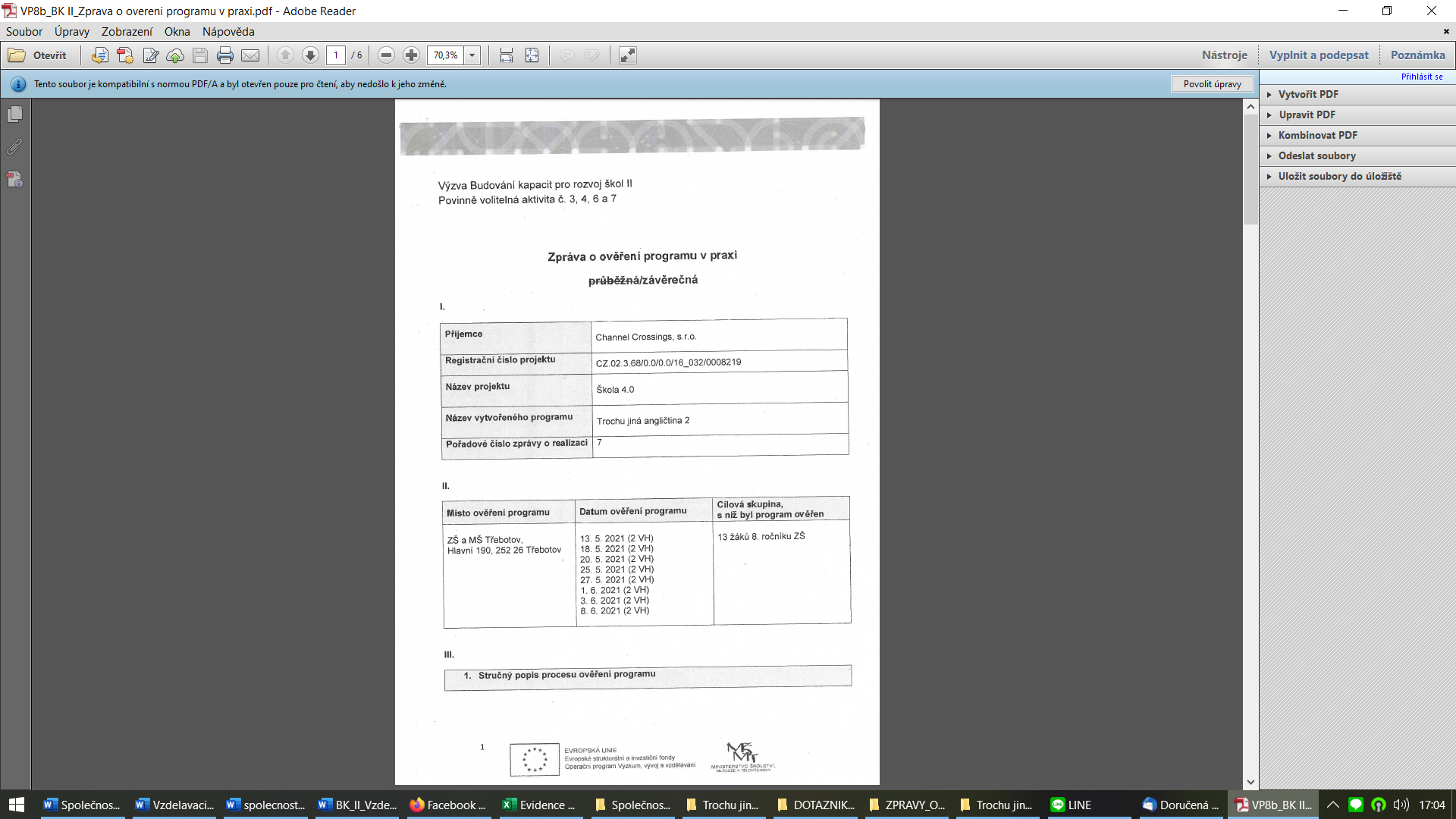 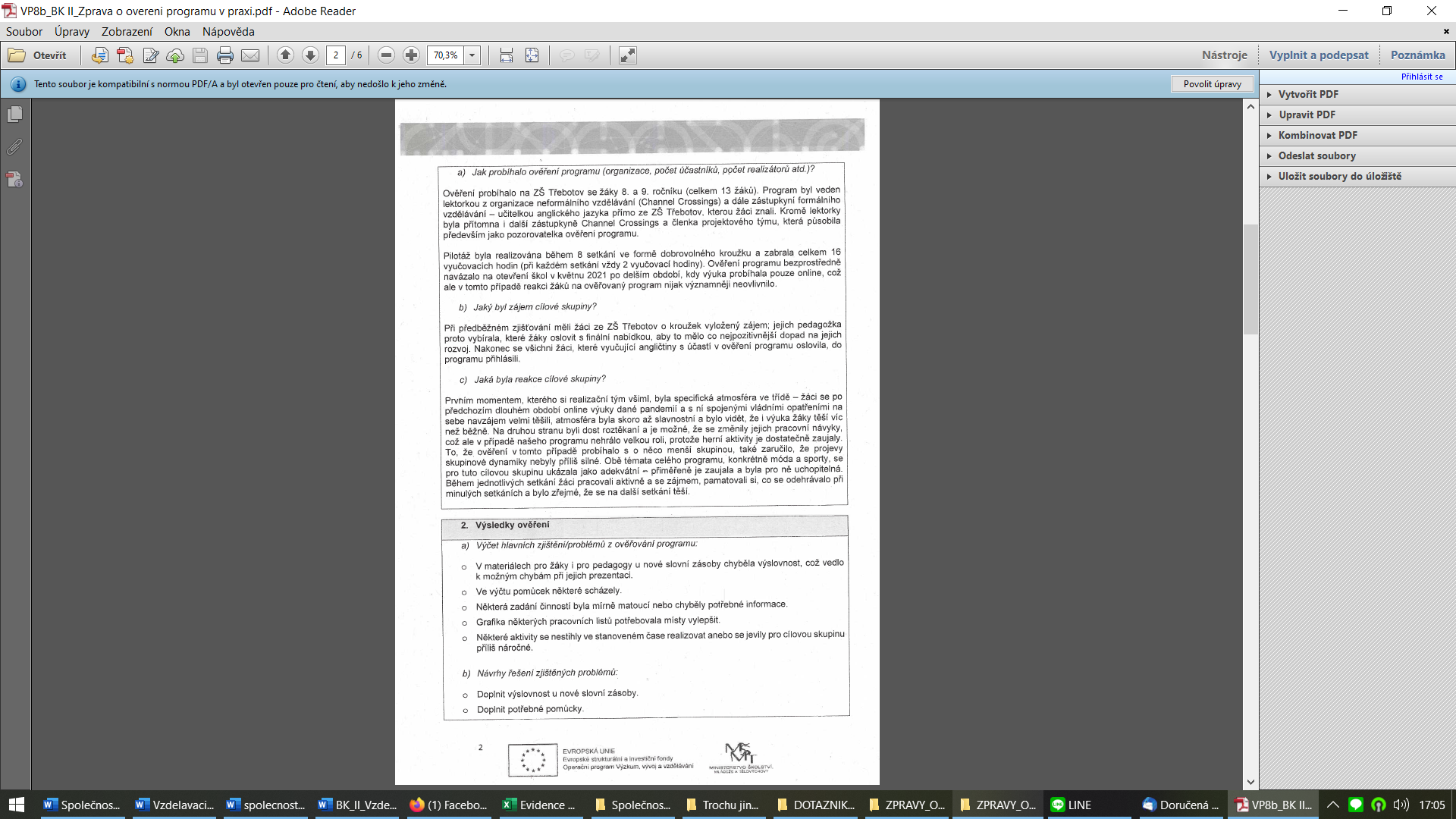 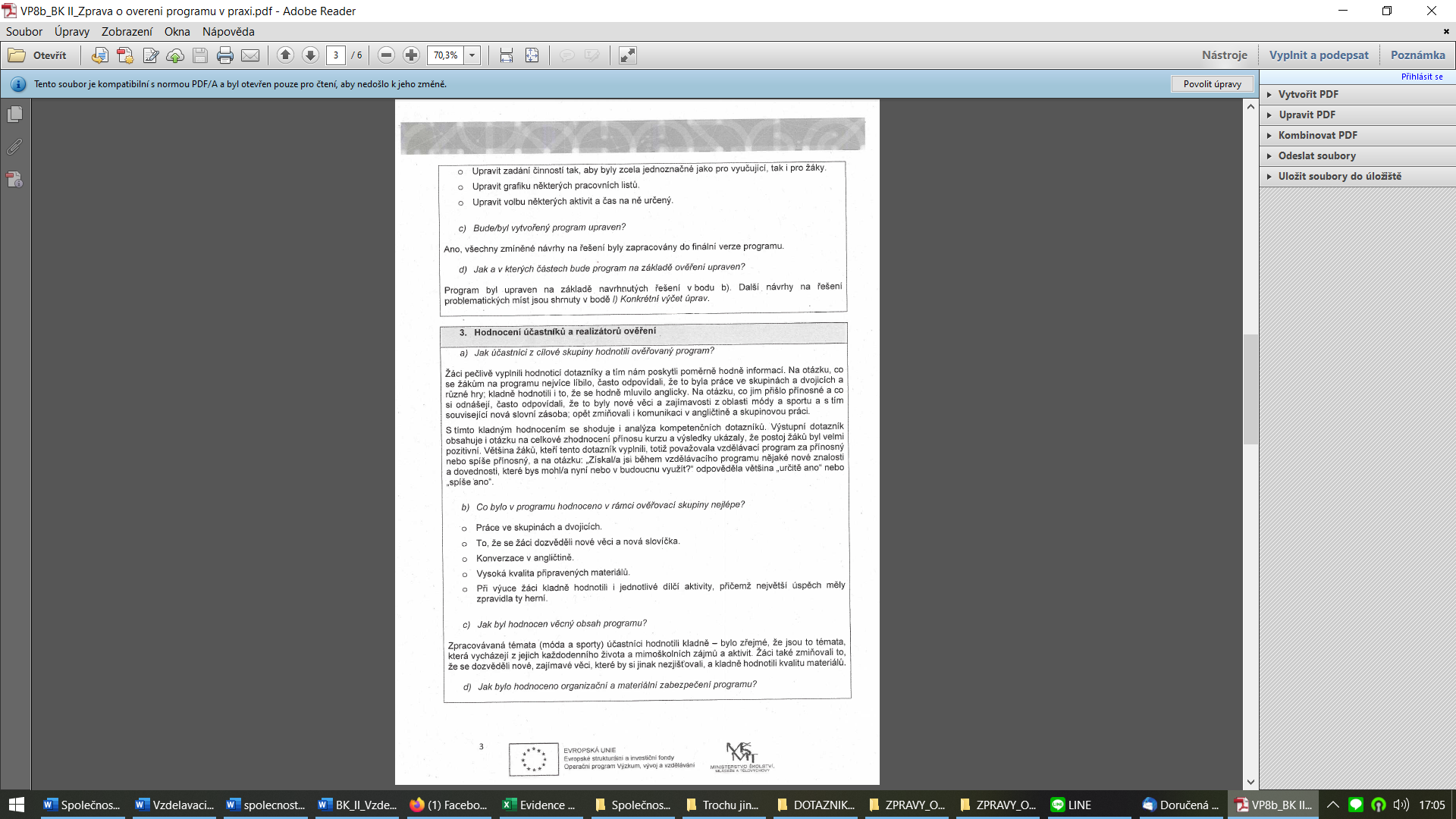 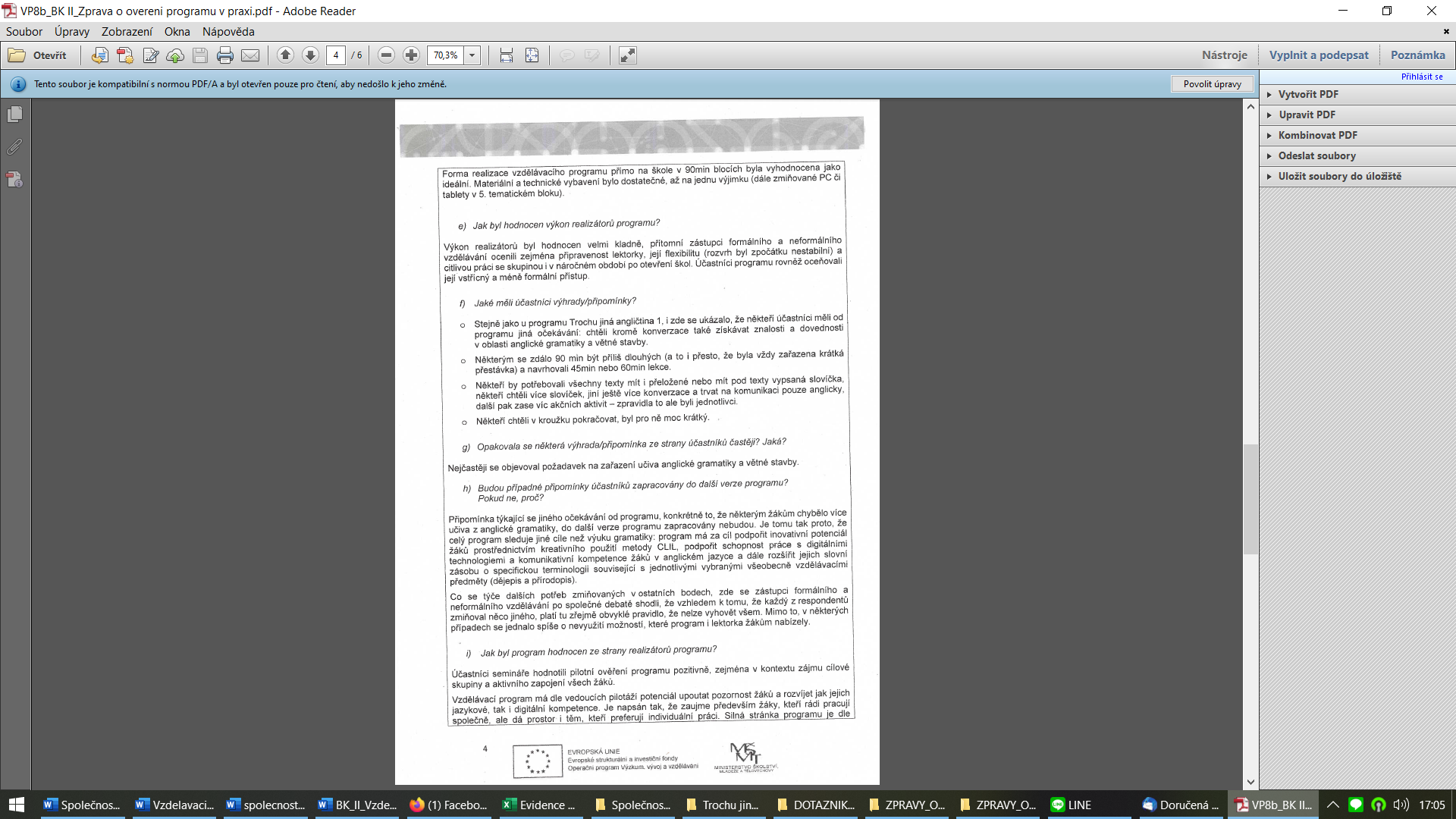 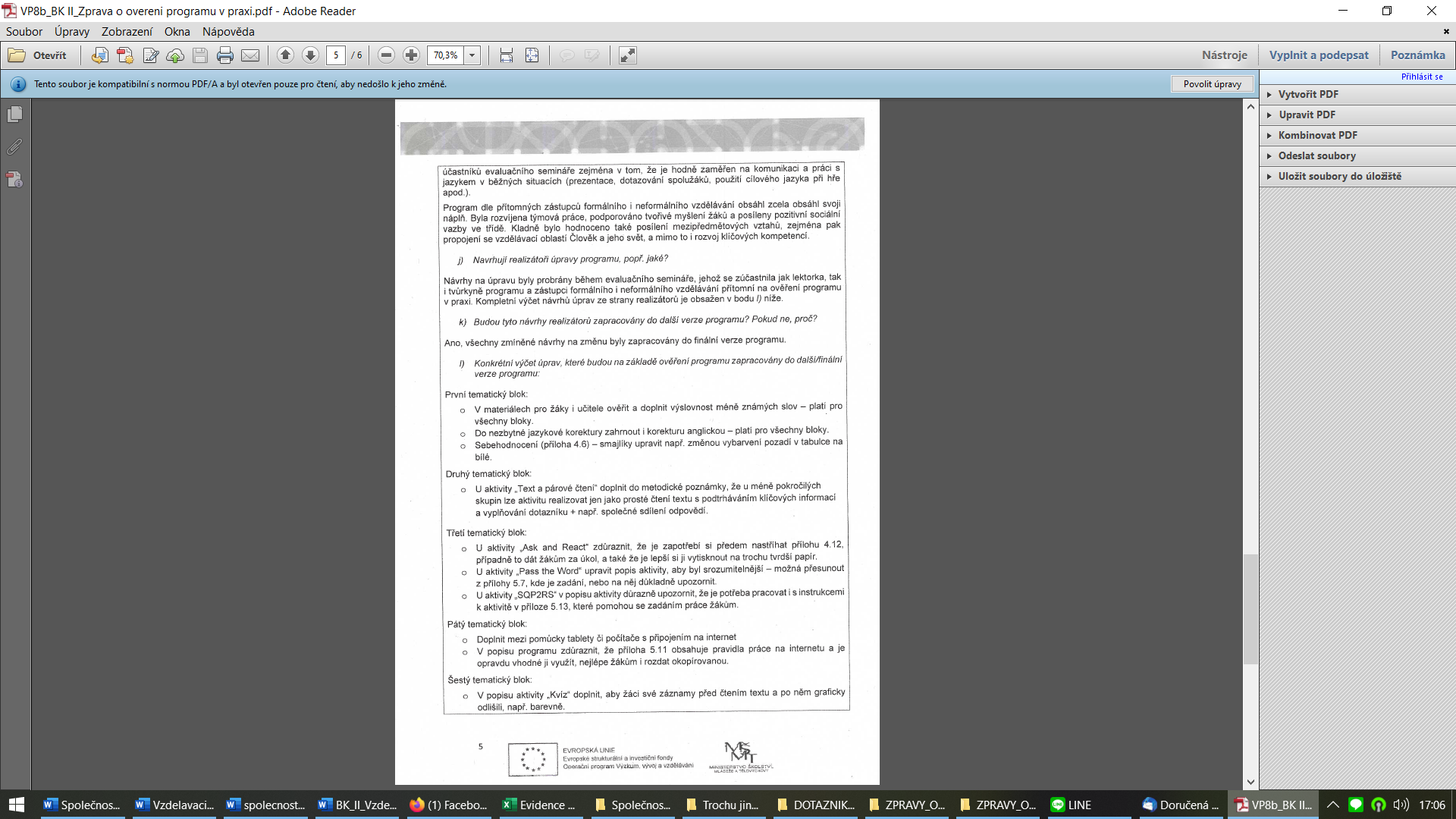 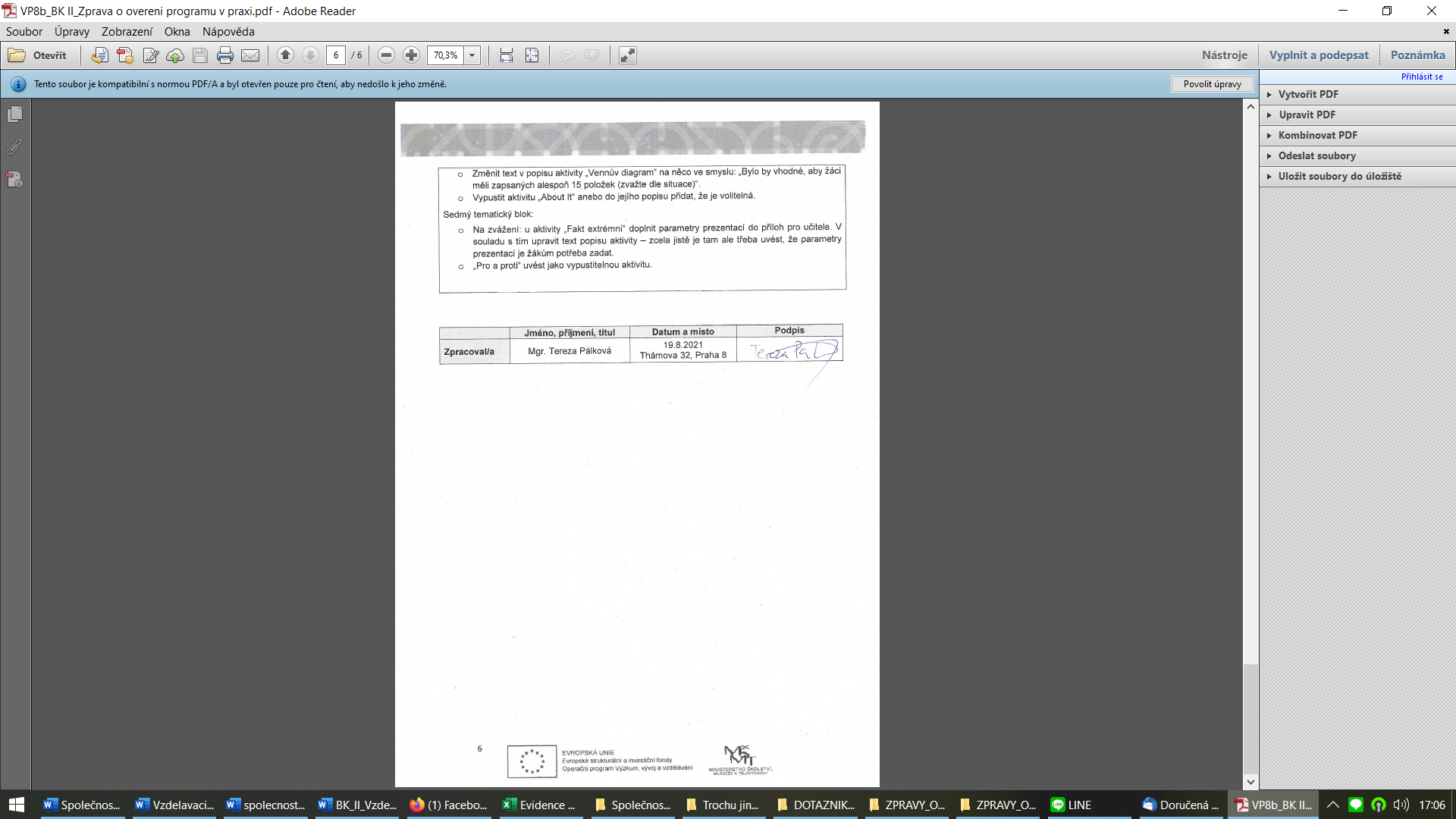 7 Příloha č. 4 - Odborné a didaktické posudky programu 8 Příloha č. 5 - Doklad o provedení nabídky ke zveřejnění programu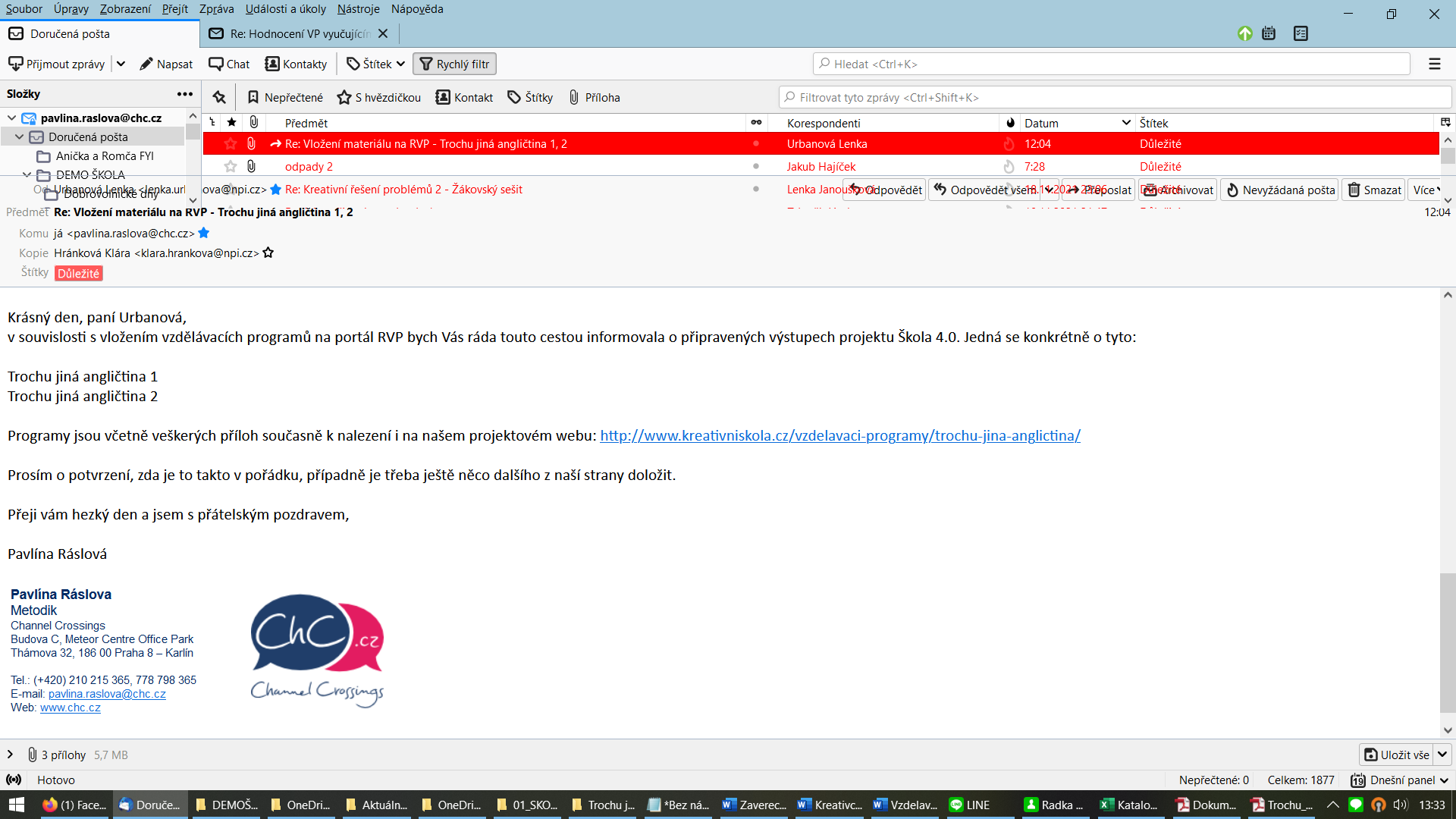 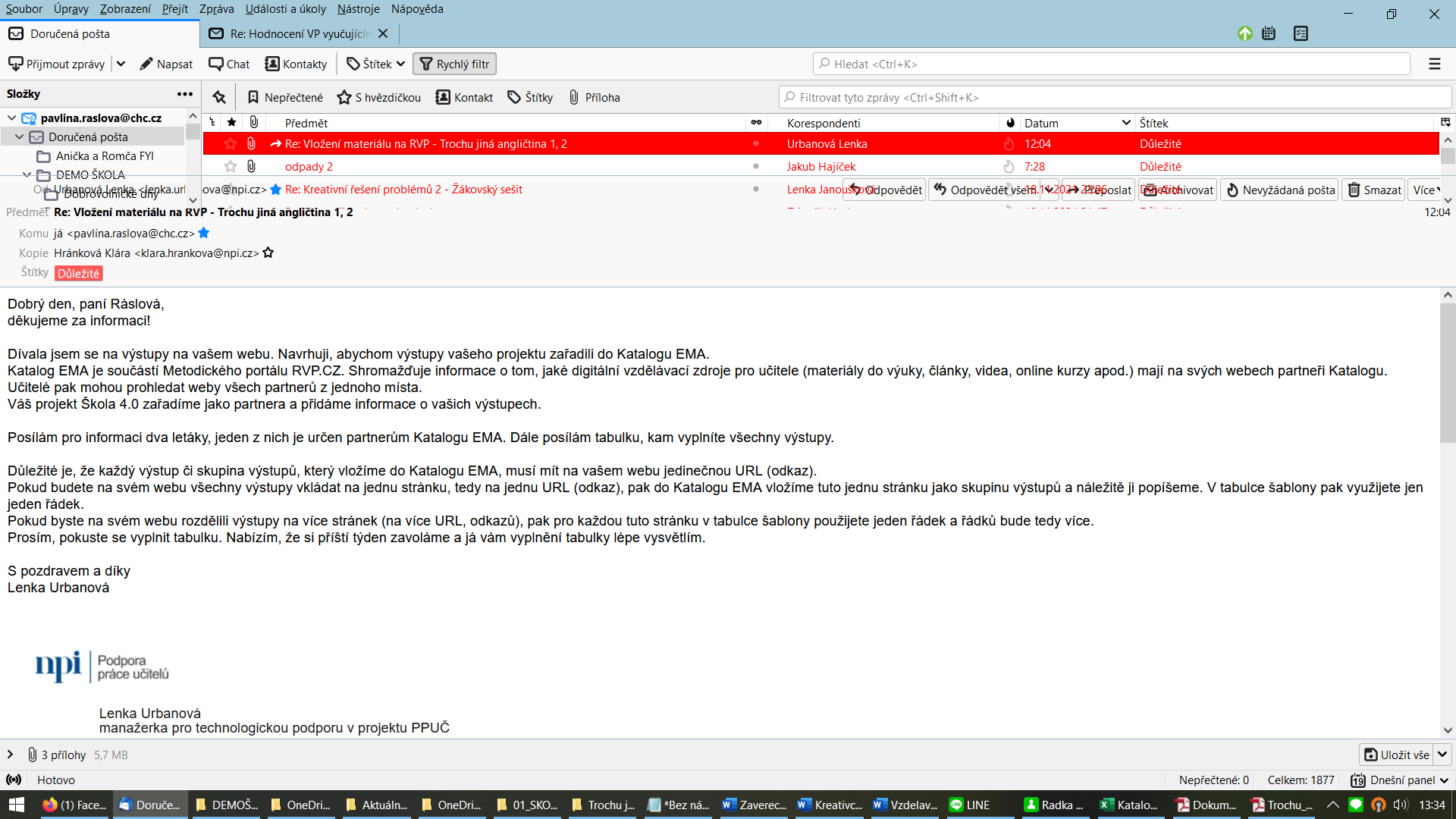 9 Nepovinné přílohyPozn. Připojte případné další přílohy programu dle potřeby.Výzva Výzva č. 02_16_032 pro Budování kapacit pro rozvoj škol IINázev a reg. číslo projektu Škola 4.0CZ.02.3.68/0.0/0.0/16_032/0008219www.kreativniskola.cz Název programuTrochu jiná angličtina 2: Varianta pro žáky 8. a 9. ročníků ZŠ a odpovídajících ročníků víceletých gymnáziíNázev vzdělávací instituceChannel Crossings s.r.o.Adresa vzdělávací instituce a webová stránka Thámova 681/32, 186 00 Prahawww.chc.cz Kontaktní osobaMgr. Pavlína Ráslovápavlina.raslova@chc.cz   Datum vzniku finální verze programu21.9.2021Číslo povinně volitelné aktivity výzvyAktivita č. 4: Propojování formálního a neformálního vzdělávání – rozvoj klíčových kompetencíForma programuprezenčníCílová skupinaŽáci 8. a 9. tříd a odpovídajících ročníků víceletých gymnáziíDélka programu   16 vyučovacích hodinZaměření programu (tematická oblast, obor apod.)Tematická oblast: Využívání kreativního a inovativního potenciálu dětí a mládeže.Klíčové kompetence: komunikace v cizích jazycích, schopnost práce s digitálními technologiemi.Tvůrci programuOdborný garant programuMgr. Michaela HlaváčováMgr. Anna SimonováOdborní posuzovatelé PhDr. Mgr. Jakub Hajíček, Ph.D.Specifický program pro žáky se SVP (ano x ne)nePoložka Položka Předpokládané nákladyCelkové náklady na realizátory/lektoryCelkové náklady na realizátory/lektory25 200 Kčz tohoHodinová odměna pro 1 realizátora/ lektora včetně odvodů300 Kč (příprava výuka 40 h, 2 lektoři)z tohoUbytování realizátorů/lektorůz tohoStravování a doprava realizátorů/lektorů1 200 KčNáklady na zajištění prostorNáklady na zajištění prostor4 000 KčUbytování, stravování a doprava účastníkůUbytování, stravování a doprava účastníků0 Kčz tohoDoprava účastníkůz tohoStravování a ubytování účastníkůNáklady na učební textyNáklady na učební texty1 200 Kčz tohoPříprava, překlad, autorská práva apod.z tohoRozmnožení textů – počet stran: 1 200 KčRežijní nákladyRežijní nákladyz tohoStravné a doprava organizátorůz tohoUbytování organizátorůz tohoPoštovné, telefonyz tohoDoprava a pronájem technikyz tohoPropagace1 000 Kčz tohoOstatní náklady5 000 Kčz tohoOdměna organizátorůmNáklady celkem36 000 KčPoplatek za 1 účastníkaPři min. počtu 20 účastníků1 820 Kč